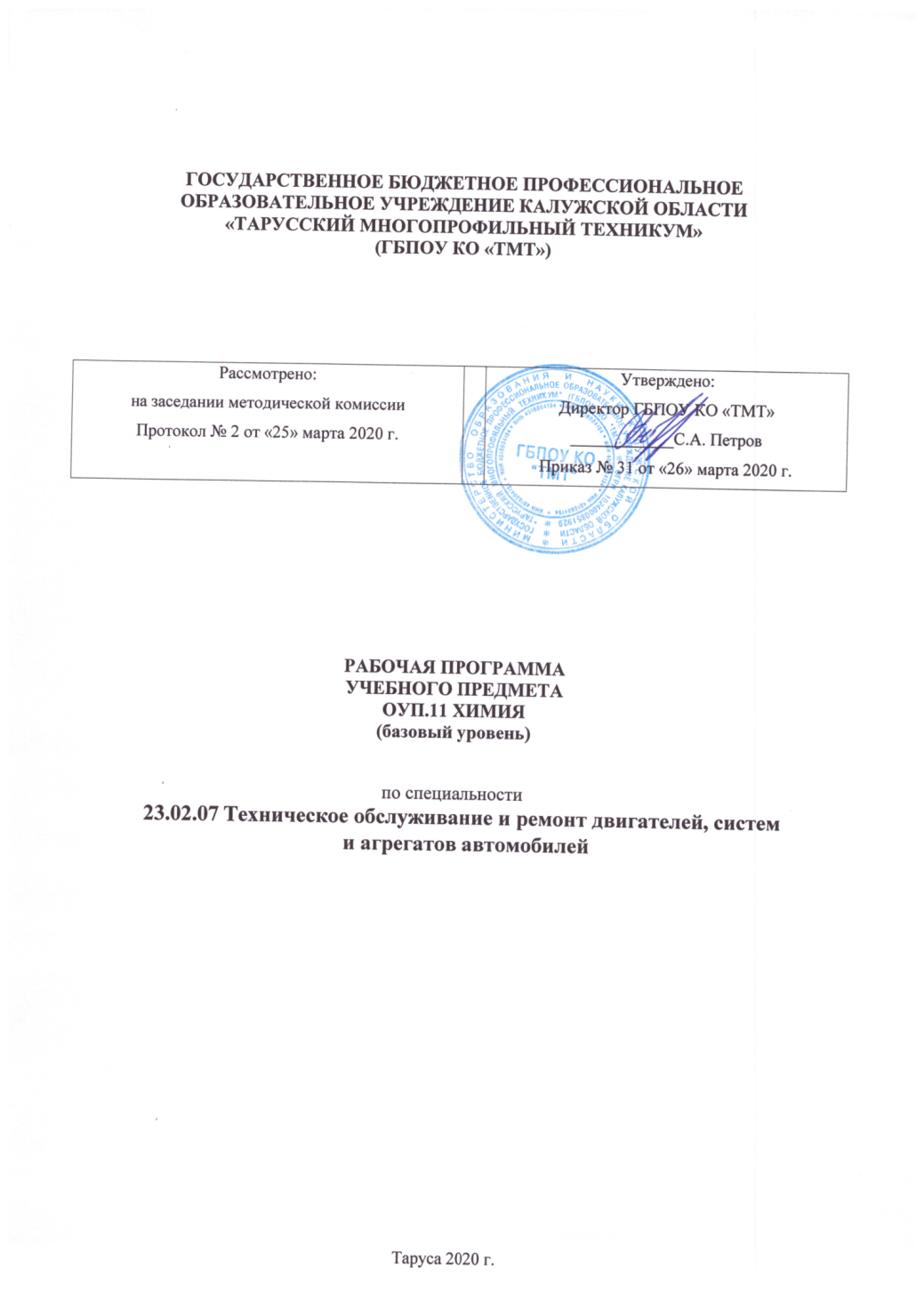 Рабочая  программа учебного предмета ОУП.11 Химия разработана на основе Федерального государственного образовательного стандарта среднего общего образования (утв. приказом Министерства образования и науки РФ от 17 мая 2012 г. N 413) с изменениями и дополнениями.Организация - разработчик: ГБПОУ КО «ТМТ»  Разработчик: Петрова Л.И.  преподаватель высшей квалификационной категорииСОДЕРЖАНИЕ Планируемые результаты освоения учебного предмета.Содержание учебного предметаТематическое планирование .         4. Условия реализации программы.     5. Контроль и оценка результатов освоения учебного предмета.     6.  Лист внесения изменений.1  ПРОГРАММА УЧЕБНОГО ПРЕДМЕТА ОУП.11 ХИМИЯ.1.1. Область применения программыРабочая программа учебного предмета является частью основной профессиональной образовательной программы в соответствии с ФГОС по специальности СПО 23.02.03 – «Техобслуживание и ремонт автомобильного транспорта»20.02.04 -  «Пожарная безопасность»1.2. Место дисциплины в структуре основной профессиональной образовательной программы:Учебный предмет «Химия» является учебным предметом по выбору из обязательной предметной области «Естественные науки» ФГОС среднего общего образования.профессиональных образовательных организациях, реализующих образовательную программу среднего общего образования в пределах освоения ОПОП СПО на базе основного общего образования, учебный предмет «Химия» изучается в общеобразовательном цикле учебного ОПОП СПО на базе основного общего образования с получением среднего общего образования (ППКРС, ППССЗ).Планируемые результаты освоения учебного предмета Личностными результатами освоения программы по химии являются:в ценностно-ориентационной сфере — чувство гордости за российскую химическую науку, гуманизм, отношение к труду, целеустремленность;в трудовой сфере — готовность к осознанному выбору дальнейшей образовательной и профессиональной траектории;в познавательной (когнитивной, интеллектуальной) сфере — умение управлять своей познавательной деятельностью.Метапредметными результатами освоения программы по химии являются:использование умений и навыков различных видов познавательной деятельности, применении основных методов познания (системно-информационный анализ, моделирование) для изучения различных сторон окружающей действительности;использование основных интеллектуальных операций: формулирование гипотез, анализ и синтез, сравнение, обобщение, систематизация, выявление причинно-следственных связей, поиск аналогов;умение генерировать идеи и определять средства, необходимые для их реализации;умение определять цели и задачи деятельности, выбирать средства реализации цели и применять их на практике;использование различных источников для получения химической информации, понимание зависимости содержания и формы представления информации от целей коммуникации и адресата.В области предметных результатов при изучении химии обучающийся научится:в познавательной сфере:давать определения изученным понятиям;объяснять строение и свойства изученных классов неорганических и органических соединений;классифицировать изученные объекты и явления;наблюдать демонстрируемые и самостоятельно проводимые опыты, химические реакции, протекающие в природе и в быту;исследовать свойства неорганических и органических веществ, определять их принадлежность к основным классам соединений;обобщать знания и делать обоснованные выводы о закономерностях изменения свойств веществ;структурировать учебную информацию;интерпретировать информацию, полученную из других источников, оценивать ее научную достоверность;объяснять строение атомов элементов I—IV периода с использованием электронных конфигураций атомов;проводить расчеты по химическим формулам и уравнениям;характеризовать изученные теории;самостоятельно добывать новое для себя химическое знание, используя для этого доступные источники информации;в ценностно-ориентационной сфере  — прогнозировать, анализировать и оценивать последствия для окружающей среды бытовой и производственной деятельности человека, связанной с переработкой веществ;в трудовой сфере — самостоятельно планировать и проводить химический эксперимент, соблюдая правила безопасной работы с веществами и лабораторным оборудованием;В результате изучения учебного предмета «Химия» на уровне среднего общего образования:Обучающийся на базовом уровне научится:раскрывать на примерах роль химии в формировании современной научной картины мира и в практической деятельности человека;демонстрировать на примерах взаимосвязь между химией и другими естественными науками;раскрывать на примерах положения теории химического строения А.М. Бутлерова;понимать физический смысл Периодического закона Д.И. Менделеева и на его основе объяснять зависимость свойств химических элементов и образованных ими веществ от электронного строения атомов;объяснять причины многообразия веществ на основе общих представлений об их составе и строении;применять правила систематической международной номенклатуры как средства различения и идентификации веществ по их составу и строению;составлять молекулярные и структурные формулы органических веществ как носителей информации о строении вещества, его свойствах и принадлежности к определенному классу соединений;характеризовать органические вещества по составу, строению и свойствам, устанавливать причинно-следственные связи между данными характеристиками вещества;приводить примеры химических реакций, раскрывающих характерные свойства типичных представителей классов органических веществ с целью их идентификации и объяснения области применения;прогнозировать возможность протекания химических реакций на основе знаний о типах химической связи в молекулах реагентов и их реакционной способности;использовать знания о составе, строении и химических свойствах веществ для безопасного применения в практической деятельности;приводить примеры практического использования продуктов переработки нефти и природного газа, высокомолекулярных соединений (полиэтилена, синтетического каучука, ацетатного волокна); проводить опыты по распознаванию органических веществ: глицерина, уксусной кислоты, непредельных жиров, глюкозы, крахмала, белков – в составе пищевых продуктов и косметических средств;владеть правилами и приемами безопасной работы с химическими веществами и лабораторным оборудованием;устанавливать зависимость скорости химической реакции и смещения химического равновесия от различных факторов с целью определения оптимальных условий протекания химических процессов;приводить примеры гидролиза солей в повседневной жизни человека;приводить примеры окислительно-восстановительных реакций в природе, производственных процессах и жизнедеятельности организмов;приводить примеры химических реакций, раскрывающих общие химические свойства простых веществ – металлов и неметаллов;проводить расчеты на нахождение молекулярной формулы углеводорода по продуктам сгорания и по его относительной плотности и массовым долям элементов, входящих в его состав;владеть правилами безопасного обращения с едкими, горючими и токсичными веществами, средствами бытовой химии;осуществлять поиск химической информации по названиям, идентификаторам, структурным формулам веществ;критически оценивать и интерпретировать химическую информацию, содержащуюся в сообщениях средств массовой информации, ресурсах Интернета, научно-популярных статьях с точки зрения естественно-научной корректности в целях выявления ошибочных суждений и формирования собственной позиции;представлять пути решения глобальных проблем, стоящих перед человечеством: экологических, энергетических, сырьевых, и роль химии в решении этих проблем.Обучающийся  на базовом уровне получит возможность научиться:иллюстрировать на примерах становление и эволюцию органической химии как науки на различных исторических этапах ее развития;использовать методы научного познания при выполнении проектов и учебно-исследовательских задач по изучению свойств, способов получения и распознавания органических веществ;объяснять природу и способы образования химической связи: ковалентной (полярной, неполярной), ионной, металлической, водородной – с целью определения химической активности веществ;устанавливать генетическую связь между классами органических веществ для обоснования принципиальной возможности получения органических соединений заданного состава и строения;устанавливать взаимосвязи между фактами и теорией, причиной и следствием при анализе проблемных ситуаций и обосновании принимаемых решений на основе химических знаний.2. СОДЕРЖАНИЕ учебноГО ПРЕДМЕТАВведениеНаучные методы познания веществ и химических явлений. Роль эксперимента и теории в химии. Моделирование химических процессов.Раздел 1. Общая и неорганическая химия.Тема 1.1. Основные понятия и законы химии.Вещество. Атом. Молекула. Химический элемент. Простые и сложные вещества. Качественный и количественный состав веществ. Химические знаки и формулы. Относительные атомная и молекулярная массы. Количество веществ. Стехеометрия.. Закон сохранения массы веществ. Закон постоянства состава вещества. Закон Авогадро и следствия из него. Расчетные задачи на нахождение относительной молекулярной массы, определение массовой доли химических элементов в сложном веществе.Демонстрации. Модели атомов химических элементов. Модели молекул простых и сложных веществ. коллекция простых и сложных веществ.  Лабораторные работы - не предусмотрены.Практические занятия. 1. Решение расчетных задачи на нахождение относительной молекулярной массы, определение массовой доли химических элементов в сложном веществеТема 1.2. Периодический закон и Периодическая система химических  элементов  Д.И.Менделеева и строение атома.	Открытие Д. И. Менделеевым Периодического закона. Периодический закон в формулировке Д.И.Менделеева. Периодическая таблица химических элементов - графическое отображение периодического закона. Структура периодической таблицы: периоды, группы. Атом – сложная частица. Ядро и электронная оболочка. Строение электронных оболочек.  Электронные конфигурации атомов химических элементов. Демонстрации. Различные формы Периодической системы химических элементов  Д. И. Менделеева.Лабораторные работы не предусмотреныПрактические занятия Характеристика элемента по положению в периодической таблицеТема 1.3. Строение вещества.	Ионная химическая связь. Катионы, их образование из атомов в результате процесса окисления. Анионы, их образование из атомов в результате процесса восстановления. Ионная связь, как связь катионами и анионами за счет электростатического притяжения. Классификация ионов. Ионные кристаллические решетки. Свойства веществ с ионным типом кристаллической решетки. 	Ковалентная химическая связь. Механизм образования ковалентной связи (обменный, донорно-акцепторный). Электроотрицательность. Ковалентная полярная и неполярная связи. Кратность ковалентной связи. Атомные и молекулярные кристаллические решетки. Свойства веществ с атомными и молекулярными решетками. 	Металлическая кристаллическая решетка  и металлическая химическая связь. Физические свойства металлов. Демонстрации. Модель кристаллической решетки хлорида натрия. Модели кристаллических решеток «сухого льда», алмаза, графита. Лабораторные работы не предусмотрены.Практические занятия. 1. Определение вида химической связи в соединениях. Определение свойств веществ в зависимости от состава и строенияТема 1.4.Вода.  Растворы. Электролитическая диссоциацияВода как растворитель. Растворимость веществ. насыщенные, ненасыщенные, пересыщенные растворы. Зависимость растворимости газов, жидкостей и твердых веществ от различных факторов. Электролиты и неэлектролиты. Электролитическая диссоциация веществ с полярной ковалентной и ионной связью. Степень электролитической диссоциации. Сильные и слабые электролиты. Реакции  ионного обмена. Условия протекания реакции ионного обмена до конца. Химические свойства кислот, оснований, солей в свете представлений об электролитической диссоциации Демонстрации. Растворимость веществ в воде. Лабораторные работы Кислотно-основные взаимодействия в растворах.Практические занятия: 1. Расчёт массовой доли растворенного вещества.Тема 1.5. Классификация неорганических соединений и их свойстваКислоты, их свойства. Кислоты как электролиты, их классификация по разным признакам. Основания, их свойства. Химические свойства оснований в свете электролитической диссоциации. Особенности взаимодействия концентрированной азотной и серной кислот с металлами.  Соли и их свойства. Соли как электролиты. Способы получения солей.   Оксиды и их свойства. Солеобразующие и несолеобразующие оксиды. Основные, кислотные и амфотерные оксиды. Получение оксидов.Амфотерность.Демонстрации. Взаимодействие азотной и концентрированной серной кислот с металлами. Горение фосфора и растворение продукта горения в воде. Получение и свойства амфотерного гидроксида. Лабораторные работы – не предусмотреныПрактические занятия - не предусмотреныТема 1.6. Химические реакцииРеакции соединения, разложения, замещения, обмена. Каталитические реакции. Обратимые и необратимые. Окислительно-восстановительные реакции. Степень окисления. Окислитель и восстановитель. Метод электронного баланса. Скорость химических реакций. Понятие о скорости химической реакции. Зависимость скорости реакции от природы реагирующих веществ, их концентрации, температуры, давления.Демонстрации. Примеры необратимых реакций, идущих с образованием осадка. Зависимость скорости реакции от природы реагирующих веществ. Лабораторные работы. Определение типа химической реакции. Зависимость скорости химической реакции от температурыПрактические занятия 1. Расстановка коэффициентов в окислительно- восстановительных реакциях методом электронного баланса.Тема 1.7. Металлы и неметаллы.Общие сведения о неметаллах. Особенности электронного строения их атомов. Характеристика соединений неметаллов: оксидов, гидроксидов, водородных соединений. Кислородсодержащие кислоты. Подгруппа галогенов. Свойства и применение галогенов и их соединений. Распознавание галогенов. Подгруппа кислорода. Аллотропия кислорода и серы. Характеристика элементов и их соединений подгруппы кислорода. Оксиды серы. Особенности строения атомов металлов и кристаллов. Щелочные и щелочно-земельные металлы, алюминий, железо, медь, цинк и их соединения. Восстановительные свойства металлов. Электрохимический ряд напряжений металлов. Физические свойства и химические свойства металлов. Коррозия металлов, способы борьбы с ней.Демонстрации. Коллекции металлов. Взаимодействие металлов с неметаллами. Горение металлов. Коллекция неметаллов. Горение неметаллов. Лабораторные работы. Окрашивание пламени солями металлов. Свойства кислорода. Взаимодействие щелочных металлов с водой.Практические занятия - не предусмотреныРаздел 2. Органическая химияТема 2.1. Основные понятия органической химии и  теория строения органических соединений  А.М.Бутлерова.Природные, искусственные и синтетические органические вещества. Сравнение органических веществ с неорганическими. Валентность. Химическое строение. Теория химического строения А.М.Бутлерова. Ее основные положения. Особенность электронного строения атома углерода Структурные формулы. Гомология и изомерия — причины многообразия органических соединений Зависимость свойств органических веществ от химического строения, понятие углеводородов. Классификация органических соединений.Демонстрации. Модели молекул гомологов и изомеров органических соединений. Качественное определение углерода, водорода и хлора в молекулах органических соединений.Лабораторные работы - не предусмотреныПрактические занятия 1.Составление структурных формул изомеров. Название органических веществ.Тема 2.2. Углеводороды и их природные источники. 	Алканы. Гомологический ряд, изомерия, номенклатура. химические свойства алканов. Применение алканов на основе свойств.Алкены. Этилен, его получение. Гомологический ряд, изомерия, номенклатура. химические свойства этилена. Применение этилена на основе свойств. Диены и каучуки. Натуральный и синтетические каучуки. Резина.Алкины. Ацетилен. Химические свойства ацетилена. Применение ацетилена на основе свойств. Арены. Бензол. Химические свойства бензола. Применение бензола на основе свойств.Природный газ: состав, применение в качестве топлива. Нефть. Состав и переработка нефти. Перегонка нефти. Нефтепродукты.Демонстрации. Ознакомление с коллекцией образцов нефти и нефтепродуктов. Ознакомление с коллекцией каучуков и образцами изделий из резины. Лабораторные работы. Бромирование алканов. Получение этилена и его свойства Практические занятия - не предусмотреныТема 2.3. Кислородсодержащие органические соединения.	Спирты. Получение этанола брожением глюкозы и гидратацией этилена. Гидроксильная группа как функциональная. Понятие ио предельных одноатомных спиртах. Химические свойства этанола. Применение эталона на основе свойств. Глицерин как представитель многоатомных спиртов. Качественная реакция на многоатомные спирты. Применение глицерина.	Альдегиды. Понятие об альдегидах. Альдегидная группа как функциональная. Формальдегид и его свойства. Получением окислением соответствующих спиртов. Применение альдегидов на основе свойств.	Карбоновые кислоты. Понятие о карбоновых кислотах. Карбоксильная группа как функциональная. Гомологический ряд предельных одноосновных карбоновых кислот. Получение карбоновых кислот окислением альдегидов. Химические свойства уксусной  кислоты: общие свойства с минеральными кислотами и реакция этерификации. Применение уксусной кислоты на основе свойств. 	Сложные эфиры и жиры. Получение сложных эфиров реакцией этерификации. Сложные эфиры в природе, их значение. Применение сложных эфиров на основе свойств. Жиры как сложные эфиры. Классификация жиров. Химические свойства жиров. Применение жиров на основе свойств. Мыла.	Углеводы. Углеводы, их классификация: моносахариды (глюкоза, фруктоза), дисахариды (сахароза), полисахариды (крахмал, целлюлоза). Значение углеводов в природе и жизни человека. Демонстрации. Окисление спирта в альдегид. Качественные реакции на многоатомные спирты. Реакция серебряного зеркала альдегидов и глюкозы. Качественная реакция на крахмал. Лабораторные работы  Реакция «серебряного зеркала». Исследование продуктов на содержание крахмала.Практические занятия не предусмотреноТема 2.4. Азотсодержащие органические соединения. Полимеры.Аминокислоты. Аминокислоты как амфотерные  дифункциональные органические соединения. Химические свойства аминокислот. Пептидная связь и полипептиды. Применение аминокислоты на основе свойств.Белки. Первичная, вторичная, третичная структура белков. Химические свойства белков. Биологические свойства белков.Полимеры. Белки и полисахариды как полимеры. Пластмассы. Получение полимеров реакцией полимеризации и поликонденсации. Представители пластмасс.Волокна, их классификация. Получение волокон. Отдельные представители химических волокон.Демонстрации. Растворение и осаждение белков. Цветные реакции белков. Горение птичьего пера и шерстяной нити. Лабораторные работы.  Денатурация белков. Распознавание волокон Практические занятия - не предусмотреныРекомендуемое количество часов на освоение программы предмета:максимальной учебной нагрузки обучающегося 117 часа, в том числе:обязательной аудиторной учебной нагрузки обучающегося 78 часа; самостоятельной работы обучающегося 39 часов.                           3. СТРУКТУРА И СОДЕРЖАНИЕ УЧЕБНОГО ПРЕДМЕТА3.1. Объем учебного предмета и виды учебной работы73.2. Тематический план и содержание учебного предмета ОУП.11 «ХИМИЯ»9автомобильного топлива. Октановое число. Природный и попутный нефтяной газ.Сравнение состава природного и попутного газов, их практическое использование.Каменный уголь. Основные направления использования каменного угля.ДемонстрацииГорение метана, этилена, ацетилена.Отношение метана, этилена, ацетилена и бензола к растворам перманганата калия и бромной воде.Получение этилена реакцией дегидратации этанола, ацетилена — гидролизом карбида кальция.Разложение каучука при нагревании, испытание продуктов разложения на непредельность.Коллекция образцов нефти и нефтепродуктов. Коллекция «Каменный уголь и продукция коксохимического производства».алканолов. Метанол, его промышленное получение и применение в промышленности. Биологическое действие метанола. Многоатомные спирты. Изомерия и номенклатура представителей двух- и трехатомных спиртов. Особенности химических свойств многоатомных спиртов, их качественное обнаружение. Отдельные представители: этиленгликоль, глицерин, способы их получения, практическое применение. Фенол.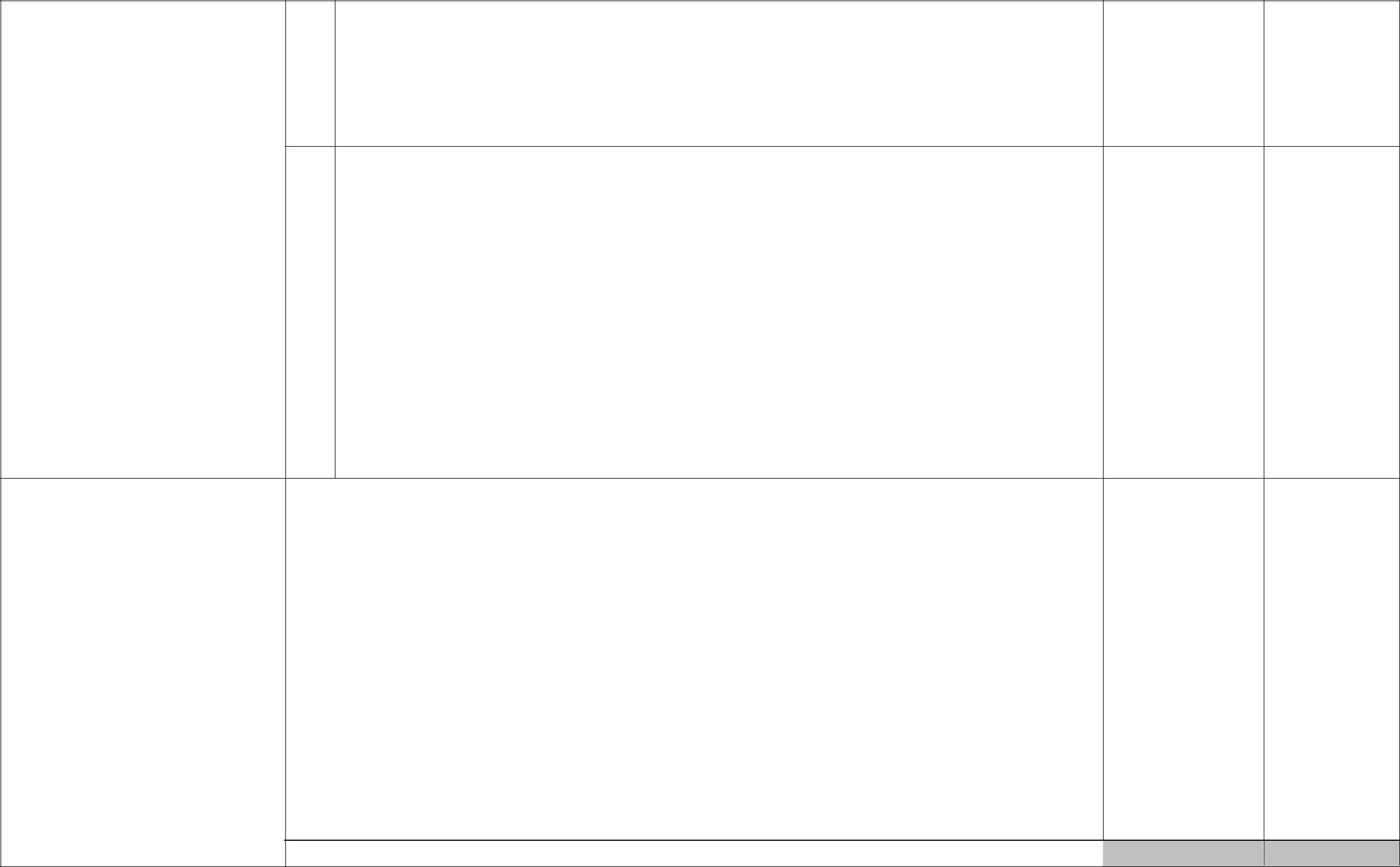 ДемонстрацииОкисление спирта в альдегид.Качественные реакции на многоатомные спирты.Растворимость фенола в воде при обычной температуре и нагревании.Качественные реакции на фенол.Реакция серебряного зеркала альдегидов и глюкозы.Окисление	альдегидов	и	глюкозы	в	кислоту	с	помощью	гидроксида	меди	(II).Качественная реакция на крахмал. Коллекция эфирных масел.Лабораторные работы19Для характеристики уровня освоения учебного материала используются следующие обозначения:– ознакомительный (узнавание ранее изученных объектов, свойств);– репродуктивный (выполнение деятельности по образцу, инструкции или под руководством)– продуктивный (планирование и самостоятельное выполнение деятельности, решение проблемных задач214.УСЛОВИЯ РЕАЛИЗАЦИИ ПРОГРАММЫ ПРЕДМЕТА4.1. Требования к минимальному материально-техническому обеспечениюОсвоение программы учебной дисциплины «Химия» предполагает наличие в профессиональной образовательной организации, реализующей образовательную программу среднего общего образования в пределах освоения ОПОП СПО на базе основного общего образования, кабинета химии с лабораторией и лаборантской комнатой, в котором имеется возможность обеспечить свободный доступ в Интернет во время учебного занятия и в период внеучебной деятельности обучающихся.Помещение кабинета должно удовлетворять требованиям Санитарно-эпидемиологических правил и нормативов (СанПиН 2.4.2 № 178-02) и быть оснащено типовым оборудованием, указанным в настоящих требованиях, в том числе специализированной учебной мебелью и средствами обучения, достаточными для выполнения требований к уровню подготовки обучающихся1.кабинете должно быть мультимедийное оборудование, посредством которого участники образовательного процесса могут просматривать визуальную информацию по химии, создавать презентации, видеоматериалы и т. п.состав учебно-методического и материально-технического оснащения кабинета химиивходят:многофункциональный комплекс преподавателя;натуральные объекты, модели, приборы и наборы для постановки демонстрационного и ученического эксперимента;печатные и экранно-звуковые средства обучения;средства новых информационных технологий;реактивы;перечни основной и дополнительной учебной литературы;вспомогательное оборудование и инструкции;библиотечный фонд.библиотечный фонд входят учебники и учебно-методические комплекты (УМК), рекомендованные или допущенные для использования в профессиональных образовательных организациях, реализующих образовательную программу среднего общего образования в пределах освоения ОПОП СПО на базе основного общего образования.Библиотечный фонд может быть дополнен химической энциклопедией, справочниками, книгами для чтения по химии.процессе освоения программы учебной дисциплины «Химия» обучающиеся должны иметь возможность доступа к электронным учебным материалам по химии, имеющимся в свободном доступе в сети Интернет (электронным книгам, практикумам, тестам, материалам ЕГЭ и др.).Информационное обеспечение обученияОсновные источники:Габриелян О.С. Химия для профессий и специальностей технического профиля, М.Академия, 2014Рудзитис Г.Е. Химия 11 класс Просвещение, 2008Рудзитис Г.Е. Химия 10 класс Просвещение, 2008Интернет-ресурсы:http://www.ceti.ur.ru Сайт Центра экологического обучения и информации. http://school-collection.edu.ru Единая коллекция цифровых образовательных ресурсовpvg. mk. ru (олимпиада «Покори Воробьевы горы»).hemi. wallst. ru (Образовательный сайт для школьников «Химия»). www. alhimikov. net (Образовательный сайт для школьников).__www. chem. msu. su (Электронная библиотека по химии).www. enauki. ru (интернет-издание для учителей «Естественные науки»). www. 1september. ru (методическая газета «Первое сентября»).www. hvsh. ru (журнал «Химия в школе»). www. hij. ru (журнал «Химия и жизнь»).www. chemistry-chemists. com (электронный журнал «Химики и химия»).5.КОНТРОЛЬ И ОЦЕНКА РЕЗУЛЬТАТОВ ОСВОЕНИЯ ДИСЦИПЛИНЫКонтроль и оценка результатов освоения дисциплины осуществляется преподавателем в процессе тестирования, а также выполнения обучающимися индивидуальных заданий, проектов, исследований.вещество,	химический	элемент,	атом,молекула, масса атомов и  молекул, ион,радикал, аллотропия, нуклиды и изотопы,атомные	s-,	p-,	d-орбитали,	химическаясвязь,	электроотрицательность,валентность,	степень	окисления,гибридизация	орбиталей,пространственное	строение	молекул,моль,  молярная  масса,  молярный  объемгазообразных	веществ,	веществамолекулярного	и	немолекулярногостроения,	комплексные	соединения,дисперсные системы, истинные растворы,электролитическая диссоциация, тестирование, контрольная работа кислотно-оснóвные реакции в водных растворах, гидролиз, окисление и восстановление, электролиз, скорость химической реакции, механизм реакции, катализ, тепловой эффект реакции,энтальпия,	теплота	образования,энтропия,	химическое	равновесие,константа равновесия, углеродный скелет,функциональная	группа,	гомология,     6. ЛИСТ ВНЕСЕНИЯ ИЗМЕНЕНИЙЛист переутверждения рабочей программы учебного предметаРабочая программа: одобрена на 20…/20….. учебный год. Протокол №……заседания методической комиссии. от «….» ………..20.... г. директор ГБПОУ КО «ТМТ» ……………….. Рабочая программа: одобрена на 20…/20….. учебный год. Протокол №……заседания методической комиссии. от «….» ………..20.... г. директор ГБПОУ КО «ТМТ» ……………….. Рабочая программа: одобрена на 20…/20….. учебный год. Протокол №……заседания методической комиссии. от «….» ………..20.... г. директор ГБПОУ КО «ТМТ» ……………….. Рабочая программа: одобрена на 20…/20….. учебный год. Протокол №……заседания методической комиссии. от «….» ………..20.... г. директор ГБПОУ КО «ТМТ» ……………….. Рабочая программа: одобрена на 20…/20….. учебный год. Протокол №……заседания методической комиссии. от «….» ………..20.... г. директор ГБПОУ КО «ТМТ» ……………….. Рабочая программа: одобрена на 20…/20….. учебный год. Протокол №……заседания методической комиссии. от «….» ………..20.... г. директор ГБПОУ КО «ТМТ» ……………….. Рабочая программа: одобрена на 20…/20….. учебный год. Протокол №……заседания методической комиссии. от «….» ………..20.... г. директор ГБПОУ КО «ТМТ» ……………….. Рабочая программа: одобрена на 20…/20….. учебный год. Протокол №……заседания методической комиссии. от «….» ………..20.... г. директор ГБПОУ КО «ТМТ» ……………….. Рабочая программа: одобрена на 20…/20….. учебный год. Протокол №……заседания методической комиссии. от «….» ………..20.... г. директор ГБПОУ КО «ТМТ» ……………….. Рабочая программа: одобрена на 20…/20….. учебный год. Протокол №……заседания методической комиссии. от «….» ………..20.... г. директор ГБПОУ КО «ТМТ» …………..Вид учебной работыОбъем часовМаксимальная учебная нагрузка (всего)117Обязательная аудиторная учебная нагрузка (всего)78в том числе:лабораторные работы5практические работы6контрольные работы2Самостоятельная работа обучающегося (всего)39в том числе:написание  реферата  /изготовление  электронной  презентации/  по18заданной теметематика внеаудиторной самостоятельной работы21Итоговая аттестация в форме дифференцированного зачѐтаНаименование разделов иСодержание учебного материала, лабораторные и практические работы,Содержание учебного материала, лабораторные и практические работы,Объем часовтемсамостоятельная работа обучающихся1223Раздел 1. Общая и неорганическая химияРаздел 1. Общая и неорганическая химияРаздел 1. Общая и неорганическая химия32Содержание учебного материалаСодержание учебного материала1Введение. Научные методы познания веществ и химических явлений. Роль1эксперимента и теории в химии. Моделирование химических процессов.Значение химии при освоении профессий СПО и специальностей СПОтехнического профиля профессионального образования.Атомно-молекулярное учение. Вещество. Атом. Молекула. Химическийэлемент. Простые и сложные вещества. Качественный и количественныйсостав веществ. Химические знаки и формулы. Относительные атомная имолекулярная массы. Количество вещества.1.1. Основные понятия иВходной контроль в виде теста1.1. Основные понятия и2Основные   законы   химии.   Стехиометрия.  Закон   сохранения   массы2законы химии. – 5 час.веществ.  Закон  постоянства  состава  веществ  молекулярной  структуры.1Закон Авогадро и следствия из него.1Расчетные  задачи  на  нахождение  относительной  молекулярной  массы,определение массовой доли химических элементов в сложном веществе.1ДемонстрацииДемонстрацииМодели атомов химических элементов.Модели атомов химических элементов.Модели молекул простых и сложных веществ.Модели молекул простых и сложных веществ.Коллекция простых и сложных веществ.Коллекция простых и сложных веществ.Некоторые вещества количеством 1 моль.Некоторые вещества количеством 1 моль.Модель молярного объема газов.Модель молярного объема газов.Аллотропия фосфора, кислорода, олова.Аллотропия фосфора, кислорода, олова.Профильные   и   профессионально   значимые   элементы   содержания.Профильные   и   профессионально   значимые   элементы   содержания.Аллотропные  модификации  углерода  (алмаз,  графит),  кислорода  (кислород,Аллотропные  модификации  углерода  (алмаз,  графит),  кислорода  (кислород,озон),  олова  (серое  и  белое  олово).  Понятие  о  химической  технологии,озон),  олова  (серое  и  белое  олово).  Понятие  о  химической  технологии,биотехнологии и нанотехнологии.биотехнологии и нанотехнологии.Содержание учебного материалаСодержание учебного материалаСодержание учебного материалаСодержание учебного материала3Периодический   закон   и   периодическая   система   Д.И.   Менделеева.Периодический   закон   и   периодическая   система   Д.И.   Менделеева.Периодический   закон   и   периодическая   система   Д.И.   Менделеева.Периодический   закон   и   периодическая   система   Д.И.   Менделеева.Периодический   закон   и   периодическая   система   Д.И.   Менделеева.6Периодический   закон.   Периодическая   система химических   элементов   Периодический   закон.   Периодическая   система химических   элементов   Периодический   закон.   Периодическая   система химических   элементов   Периодический   закон.   Периодическая   система химических   элементов   Периодический   закон.   Периодическая   система химических   элементов   2.   Строение   атома.   Строение   атома.   Строение   атома.   Строение   атома.   Строение   атома2СовременнаяформулировкаПериодическогозакона.ЗначениеСовременнаяформулировкаПериодическогозакона.ЗначениеСовременнаяформулировкаПериодическогозакона.ЗначениеСовременнаяформулировкаПериодическогозакона.ЗначениеСовременнаяформулировкаПериодическогозакона.Значение2Периодического закона и Периодической системы химических элементовПериодического закона и Периодической системы химических элементовПериодического закона и Периодической системы химических элементовПериодического закона и Периодической системы химических элементовПериодического закона и Периодической системы химических элементов1.2. Периодический закон иД. И. Менделеева для развития науки и понимания химической картиныД. И. Менделеева для развития науки и понимания химической картиныД. И. Менделеева для развития науки и понимания химической картиныД. И. Менделеева для развития науки и понимания химической картиныД. И. Менделеева для развития науки и понимания химической картины1.2. Периодический закон имира.Периодическая системамира.Периодическая системаДемонстрациихимических элементов Д.И.Демонстрациихимических элементов Д.И.Различные формы Периодической системы химических элементов Д. И.Различные формы Периодической системы химических элементов Д. И.Различные формы Периодической системы химических элементов Д. И.Различные формы Периодической системы химических элементов Д. И.Различные формы Периодической системы химических элементов Д. И.Менделеева и строениеРазличные формы Периодической системы химических элементов Д. И.Различные формы Периодической системы химических элементов Д. И.Различные формы Периодической системы химических элементов Д. И.Различные формы Периодической системы химических элементов Д. И.Различные формы Периодической системы химических элементов Д. И.Менделеева и строениеМенделеева. Динамические таблицы для моделирования ПериодическойМенделеева. Динамические таблицы для моделирования ПериодическойМенделеева. Динамические таблицы для моделирования ПериодическойМенделеева. Динамические таблицы для моделирования ПериодическойМенделеева. Динамические таблицы для моделирования ПериодическойАтома- 6 часовМенделеева. Динамические таблицы для моделирования ПериодическойМенделеева. Динамические таблицы для моделирования ПериодическойМенделеева. Динамические таблицы для моделирования ПериодическойМенделеева. Динамические таблицы для моделирования ПериодическойМенделеева. Динамические таблицы для моделирования ПериодическойАтома- 6 часовсистемы. Электризация тел и их взаимодействие.системы. Электризация тел и их взаимодействие.системы. Электризация тел и их взаимодействие.системы. Электризация тел и их взаимодействие.системы. Электризация тел и их взаимодействие.системы. Электризация тел и их взаимодействие.системы. Электризация тел и их взаимодействие.системы. Электризация тел и их взаимодействие.Лабораторный   опыт   Моделирование   построения   ПериодическойЛабораторный   опыт   Моделирование   построения   ПериодическойЛабораторный   опыт   Моделирование   построения   ПериодическойЛабораторный   опыт   Моделирование   построения   ПериодическойЛабораторный   опыт   Моделирование   построения   Периодическойтаблицы химических элементов.таблицы химических элементов.таблицы химических элементов.Профильные  и  профессионально  значимые  элементы  содержания.Профильные  и  профессионально  значимые  элементы  содержания.Профильные  и  профессионально  значимые  элементы  содержания.Профильные  и  профессионально  значимые  элементы  содержания.Профильные  и  профессионально  значимые  элементы  содержания.Радиоактивность. Использование радиоактивных изотопов в техническихРадиоактивность. Использование радиоактивных изотопов в техническихРадиоактивность. Использование радиоактивных изотопов в техническихРадиоактивность. Использование радиоактивных изотопов в техническихРадиоактивность. Использование радиоактивных изотопов в техническихцелях.  Рентгеновское  излучение  и  его  использование  в  технике  ицелях.  Рентгеновское  излучение  и  его  использование  в  технике  ицелях.  Рентгеновское  излучение  и  его  использование  в  технике  ицелях.  Рентгеновское  излучение  и  его  использование  в  технике  ицелях.  Рентгеновское  излучение  и  его  использование  в  технике  имедицине.  Моделирование  как  метод  прогнозирования  ситуации  намедицине.  Моделирование  как  метод  прогнозирования  ситуации  намедицине.  Моделирование  как  метод  прогнозирования  ситуации  намедицине.  Моделирование  как  метод  прогнозирования  ситуации  намедицине.  Моделирование  как  метод  прогнозирования  ситуации  напроизводстве.Контроль по теме: составление опорного конспекта.Контроль по теме: составление опорного конспекта.Контроль по теме: составление опорного конспекта.Контроль по теме: составление опорного конспекта.Содержание учебного материалаСодержание учебного материалаСодержание учебного материалаСодержание учебного материала4Химическая связь.8Ионная  химическая  связь.  Катионы,  их  образование  из  атомов  вИонная  химическая  связь.  Катионы,  их  образование  из  атомов  вИонная  химическая  связь.  Катионы,  их  образование  из  атомов  вИонная  химическая  связь.  Катионы,  их  образование  из  атомов  вИонная  химическая  связь.  Катионы,  их  образование  из  атомов  врезультате  процесса  окисления.  Анионы,  их  образование  из  атомов  врезультате  процесса  окисления.  Анионы,  их  образование  из  атомов  врезультате  процесса  окисления.  Анионы,  их  образование  из  атомов  врезультате  процесса  окисления.  Анионы,  их  образование  из  атомов  врезультате  процесса  окисления.  Анионы,  их  образование  из  атомов  в2результате  процесса  восстановления.  Ионная  связь  как  связь  междурезультате  процесса  восстановления.  Ионная  связь  как  связь  междурезультате  процесса  восстановления.  Ионная  связь  как  связь  междурезультате  процесса  восстановления.  Ионная  связь  как  связь  междурезультате  процесса  восстановления.  Ионная  связь  как  связь  междукатионами и анионами за счет электростатического притяжения. Ионныекатионами и анионами за счет электростатического притяжения. Ионныекатионами и анионами за счет электростатического притяжения. Ионныекатионами и анионами за счет электростатического притяжения. Ионныекатионами и анионами за счет электростатического притяжения. Ионные1.3. Строение вещества- 8 час.кристаллические   решетки.   Свойства   веществ   с   ионным   типомкристаллические   решетки.   Свойства   веществ   с   ионным   типомкристаллические   решетки.   Свойства   веществ   с   ионным   типомкристаллические   решетки.   Свойства   веществ   с   ионным   типомкристаллические   решетки.   Свойства   веществ   с   ионным   типомкристаллической решетки.кристаллической решетки.кристаллической решетки.Ковалентная  химическая  связь.  Механизм  образования  ковалентнойКовалентная  химическая  связь.  Механизм  образования  ковалентнойКовалентная  химическая  связь.  Механизм  образования  ковалентнойКовалентная  химическая  связь.  Механизм  образования  ковалентнойКовалентная  химическая  связь.  Механизм  образования  ковалентной2связи  (обменный  и  донорно-акцепторный).  Электроотрицательность.связи  (обменный  и  донорно-акцепторный).  Электроотрицательность.связи  (обменный  и  донорно-акцепторный).  Электроотрицательность.связи  (обменный  и  донорно-акцепторный).  Электроотрицательность.связи  (обменный  и  донорно-акцепторный).  Электроотрицательность.Ковалентные полярная и неполярная связи. Кратность ковалентной связи.Ковалентные полярная и неполярная связи. Кратность ковалентной связи.Ковалентные полярная и неполярная связи. Кратность ковалентной связи.Ковалентные полярная и неполярная связи. Кратность ковалентной связи.Ковалентные полярная и неполярная связи. Кратность ковалентной связи.Молекулярные и атомные кристаллические решетки. Свойства веществ сМолекулярные и атомные кристаллические решетки. Свойства веществ сМолекулярные и атомные кристаллические решетки. Свойства веществ сМолекулярные и атомные кристаллические решетки. Свойства веществ сМолекулярные и атомные кристаллические решетки. Свойства веществ смолекулярнымииатомнымикристаллическимирешетками.Металлическая  связь.   Металлическая   кристаллическая   решетка   и2металлическая химическая связь. Физические свойства металлов.Агрегатные состояния веществ и водородная связь. Твердое, жидкое и2газообразное.ДемонстрацииДемонстрацииМодель  кристаллической  решетки  хлорида  натрия.  Образцы  минералов  сМодель  кристаллической  решетки  хлорида  натрия.  Образцы  минералов  сионной кристаллической решеткой: кальцита, галита. Модели кристаллическихионной кристаллической решеткой: кальцита, галита. Модели кристаллическихрешеток «сухого льда» (или йода), алмаза, графита (или кварца).решеток «сухого льда» (или йода), алмаза, графита (или кварца).Профильные   и   профессионально   значимые   элементы   содержания.Профильные   и   профессионально   значимые   элементы   содержания.Полярность связи и полярность молекулы. Конденсация. Текучесть. Возгонка.Полярность связи и полярность молекулы. Конденсация. Текучесть. Возгонка.Кристаллизация. Сублимация и десублимация. Аномалии физических свойствКристаллизация. Сублимация и десублимация. Аномалии физических свойствводы. Жидкие кристаллы. Минералы и горные породы как природные смеси.воды. Жидкие кристаллы. Минералы и горные породы как природные смеси.Эмульсии и суспензии. Золи (в том числе аэрозоли) и гели. Коагуляция.Эмульсии и суспензии. Золи (в том числе аэрозоли) и гели. Коагуляция.Содержание учебного материалаСодержание учебного материалаСодержание учебного материалаСодержание учебного материала55Диссоциация    неорганических    соединений.    Вода    как    полярныйрастворитель1.   Растворы   электролитов.   Теория   электролитической диссоциации1. Химические свойства оксидов, оснований, кислот и солей в1свете электролитической диссоциации.6Гидролиз солей. Иметь представление о гидролизе солей. Реакция среды.2Водородный показатель.ДемонстрацииРастворимость веществ в воде.1.4. Вода. Гидролиз.Собирание газов методом вытеснения воды.1.4. Вода. Гидролиз.Растворение в воде серной кислоты и солей аммония.ЭлектролитическаяРастворение в воде серной кислоты и солей аммония.ЭлектролитическаяОбразцы кристаллогидратов.диссоциация.Образцы кристаллогидратов.диссоциация.Изготовление гипсовой повязки.Изготовление гипсовой повязки.Движение окрашенных ионов в электрическом поле.Приготовление жесткой воды и устранение ее жесткости.Иониты .Образцы минеральных вод различного назначения.Контроль по теме в виде теста.Содержание учебного материалаСодержание учебного материалаСодержание учебного материала7Классы неорганических соединений.Классы неорганических соединений.8Кислоты и их свойства. Кислоты как электролиты, их классификация поКислоты и их свойства. Кислоты как электролиты, их классификация поКислоты и их свойства. Кислоты как электролиты, их классификация поКислоты и их свойства. Кислоты как электролиты, их классификация по2различным  признакам.  Химические  свойства  кислот  в  свете  теорииразличным  признакам.  Химические  свойства  кислот  в  свете  теорииразличным  признакам.  Химические  свойства  кислот  в  свете  теорииразличным  признакам.  Химические  свойства  кислот  в  свете  теорииэлектролитическойдиссоциации.Особенностивзаимодействияконцентрированной  серной  и  азотной  кислот  с  металлами.  Основныеконцентрированной  серной  и  азотной  кислот  с  металлами.  Основныеконцентрированной  серной  и  азотной  кислот  с  металлами.  Основныеконцентрированной  серной  и  азотной  кислот  с  металлами.  Основныеспособы получения кислоты.способы получения кислоты.Основания   и   их   свойства.   Основания   как   электролиты,   ихОснования   и   их   свойства.   Основания   как   электролиты,   ихОснования   и   их   свойства.   Основания   как   электролиты,   ихОснования   и   их   свойства.   Основания   как   электролиты,   их2классификация по различным признакам. Химические свойства основанийклассификация по различным признакам. Химические свойства основанийклассификация по различным признакам. Химические свойства основанийклассификация по различным признакам. Химические свойства основанийвсвететеорииэлектролитическойдиссоциации.Разложениевсвететеорииэлектролитическойдиссоциации.Разложениевсвететеорииэлектролитическойдиссоциации.Разложениевсвететеорииэлектролитическойдиссоциации.Разложениенерастворимых   в   воде   оснований.   Основные   способы   получениянерастворимых   в   воде   оснований.   Основные   способы   получениянерастворимых   в   воде   оснований.   Основные   способы   получениянерастворимых   в   воде   оснований.   Основные   способы   полученияоснований.Соли и их свойства. Соли  как  электролиты.  Соли  средние,  кислые  иСоли и их свойства. Соли  как  электролиты.  Соли  средние,  кислые  иСоли и их свойства. Соли  как  электролиты.  Соли  средние,  кислые  иСоли и их свойства. Соли  как  электролиты.  Соли  средние,  кислые  и2основные.Химические   свойства   солей   в   свете   теории   электролитическойХимические   свойства   солей   в   свете   теории   электролитическойХимические   свойства   солей   в   свете   теории   электролитическойХимические   свойства   солей   в   свете   теории   электролитической1.5. Классификациядиссоциации. Способы получения солей. Гидролиз солей.диссоциации. Способы получения солей. Гидролиз солей.диссоциации. Способы получения солей. Гидролиз солей.неорганическихОксиды и их свойства. Солеобразующие и несолеобразующие оксиды.Оксиды и их свойства. Солеобразующие и несолеобразующие оксиды.Оксиды и их свойства. Солеобразующие и несолеобразующие оксиды.Оксиды и их свойства. Солеобразующие и несолеобразующие оксиды.2соединений и их свойства.- 8 час.Основные,  амфотерные  и  кислотные  оксиды.  Зависимость  характераОсновные,  амфотерные  и  кислотные  оксиды.  Зависимость  характераОсновные,  амфотерные  и  кислотные  оксиды.  Зависимость  характераОсновные,  амфотерные  и  кислотные  оксиды.  Зависимость  характераоксида  от  степени  окисления  образующего  его  металла.  Химическиеоксида  от  степени  окисления  образующего  его  металла.  Химическиеоксида  от  степени  окисления  образующего  его  металла.  Химическиеоксида  от  степени  окисления  образующего  его  металла.  Химическиесвойства оксидов. Получение оксидов.свойства оксидов. Получение оксидов.ДемонстрацииДемонстрацииВзаимодействие азотной и концентрированной серной кислот с металлами.Взаимодействие азотной и концентрированной серной кислот с металлами.Взаимодействие азотной и концентрированной серной кислот с металлами.Взаимодействие азотной и концентрированной серной кислот с металлами.Взаимодействие азотной и концентрированной серной кислот с металлами.Получение и свойства амфотерного гидроксида.Получение и свойства амфотерного гидроксида.Получение и свойства амфотерного гидроксида.Получение и свойства амфотерного гидроксида.Необратимый гидролиз карбида кальция.Необратимый гидролиз карбида кальция.Необратимый гидролиз карбида кальция.Обратимый гидролиз солей различного типа.Обратимый гидролиз солей различного типа.Обратимый гидролиз солей различного типа.Содержание учебного материалаСодержание учебного материалаСодержание учебного материалаСодержание учебного материала8Практическое занятиеПрактическое занятиеПрактическое занятиеОкислительно-восстановительные реакции.Окислительно-восстановительные реакции.Окислительно-восстановительные реакции.Окислительно-восстановительные реакции.Степень  окисления.  Окислитель  и  восстановление.  Восстановитель  иСтепень  окисления.  Окислитель  и  восстановление.  Восстановитель  иСтепень  окисления.  Окислитель  и  восстановление.  Восстановитель  иСтепень  окисления.  Окислитель  и  восстановление.  Восстановитель  иСтепень  окисления.  Окислитель  и  восстановление.  Восстановитель  иСтепень  окисления.  Окислитель  и  восстановление.  Восстановитель  иСтепень  окисления.  Окислитель  и  восстановление.  Восстановитель  иСтепень  окисления.  Окислитель  и  восстановление.  Восстановитель  и                2окисление.  окисление.  окисление.  окисление.  окисление.  окисление.  окисление.  окисление.  Метод  электронного  баланса  для  составления  уравненийМетод  электронного  баланса  для  составления  уравненийМетод  электронного  баланса  для  составления  уравненийМетод  электронного  баланса  для  составления  уравненийМетод  электронного  баланса  для  составления  уравненийМетод  электронного  баланса  для  составления  уравненийМетод  электронного  баланса  для  составления  уравненийМетод  электронного  баланса  для  составления  уравнений                 2окислительно-восстановительных реакций.окислительно-восстановительных реакций.окислительно-восстановительных реакций.окислительно-восстановительных реакций.9Реакции ионного обмена. Ионные реакции. Условия протекания реакцийРеакции ионного обмена. Ионные реакции. Условия протекания реакцийРеакции ионного обмена. Ионные реакции. Условия протекания реакцийРеакции ионного обмена. Ионные реакции. Условия протекания реакцийРеакции ионного обмена. Ионные реакции. Условия протекания реакцийРеакции ионного обмена. Ионные реакции. Условия протекания реакцийРеакции ионного обмена. Ионные реакции. Условия протекания реакцийРеакции ионного обмена. Ионные реакции. Условия протекания реакций2ионного обмена.ионного обмена.ДемонстрацииДемонстрацииПримеры необратимых реакций, идущих с образованием осадка, газа или воды.Примеры необратимых реакций, идущих с образованием осадка, газа или воды.Примеры необратимых реакций, идущих с образованием осадка, газа или воды.Примеры необратимых реакций, идущих с образованием осадка, газа или воды.Примеры необратимых реакций, идущих с образованием осадка, газа или воды.Примеры необратимых реакций, идущих с образованием осадка, газа или воды.Примеры необратимых реакций, идущих с образованием осадка, газа или воды.Примеры необратимых реакций, идущих с образованием осадка, газа или воды.Примеры необратимых реакций, идущих с образованием осадка, газа или воды.Зависимость скорости реакции от природы реагирующих веществ.Зависимость скорости реакции от природы реагирующих веществ.Зависимость скорости реакции от природы реагирующих веществ.Зависимость скорости реакции от природы реагирующих веществ.Зависимость скорости реакции от природы реагирующих веществ.Зависимость скорости реакции от природы реагирующих веществ.Зависимость скорости реакции от природы реагирующих веществ.Взаимодействие растворов серной кислоты с растворами тиосульфата натрияВзаимодействие растворов серной кислоты с растворами тиосульфата натрияВзаимодействие растворов серной кислоты с растворами тиосульфата натрияВзаимодействие растворов серной кислоты с растворами тиосульфата натрияВзаимодействие растворов серной кислоты с растворами тиосульфата натрияВзаимодействие растворов серной кислоты с растворами тиосульфата натрияВзаимодействие растворов серной кислоты с растворами тиосульфата натрияВзаимодействие растворов серной кислоты с растворами тиосульфата натрияВзаимодействие растворов серной кислоты с растворами тиосульфата натрияразличной концентрации и температуры.различной концентрации и температуры.различной концентрации и температуры.различной концентрации и температуры.различной концентрации и температуры.Зависимость  скорости  химической  реакции  от  присутствия  катализатора  наЗависимость  скорости  химической  реакции  от  присутствия  катализатора  наЗависимость  скорости  химической  реакции  от  присутствия  катализатора  наЗависимость  скорости  химической  реакции  от  присутствия  катализатора  наЗависимость  скорости  химической  реакции  от  присутствия  катализатора  наЗависимость  скорости  химической  реакции  от  присутствия  катализатора  наЗависимость  скорости  химической  реакции  от  присутствия  катализатора  наЗависимость  скорости  химической  реакции  от  присутствия  катализатора  наЗависимость  скорости  химической  реакции  от  присутствия  катализатора  напримере  разложения  пероксида  водорода  с  помощью  диоксида  марганца  ипримере  разложения  пероксида  водорода  с  помощью  диоксида  марганца  ипримере  разложения  пероксида  водорода  с  помощью  диоксида  марганца  ипримере  разложения  пероксида  водорода  с  помощью  диоксида  марганца  ипримере  разложения  пероксида  водорода  с  помощью  диоксида  марганца  ипримере  разложения  пероксида  водорода  с  помощью  диоксида  марганца  ипримере  разложения  пероксида  водорода  с  помощью  диоксида  марганца  ипримере  разложения  пероксида  водорода  с  помощью  диоксида  марганца  ипримере  разложения  пероксида  водорода  с  помощью  диоксида  марганца  и1.6. Химические реакции.-6 часкаталазы. Модель электролизера.каталазы. Модель электролизера.каталазы. Модель электролизера.каталазы. Модель электролизера.1.6. Химические реакции.-6 часМодель электролизной ванны для получения алюминия.Модель электролизной ванны для получения алюминия.Модель электролизной ванны для получения алюминия.Модель электролизной ванны для получения алюминия.Модель электролизной ванны для получения алюминия.Модель электролизной ванны для получения алюминия.Модель электролизной ванны для получения алюминия.Модель электролизной ванны для получения алюминия.Модель электролизной ванны для получения алюминия.Модель электролизной ванны для получения алюминия.Модель электролизной ванны для получения алюминия.Модель электролизной ванны для получения алюминия.Модель электролизной ванны для получения алюминия.Модель электролизной ванны для получения алюминия.Модель колонны синтеза аммиака.Модель колонны синтеза аммиака.Модель колонны синтеза аммиака.Модель колонны синтеза аммиака.Содержание учебного материалаСодержание учебного материалаСодержание учебного материалаСодержание учебного материала10Неметаллы.  Особенности  строения  атомов.  Неметаллы  —  простыеНеметаллы.  Особенности  строения  атомов.  Неметаллы  —  простыеНеметаллы.  Особенности  строения  атомов.  Неметаллы  —  простыеНеметаллы.  Особенности  строения  атомов.  Неметаллы  —  простыеНеметаллы.  Особенности  строения  атомов.  Неметаллы  —  простыеНеметаллы.  Особенности  строения  атомов.  Неметаллы  —  простыеНеметаллы.  Особенности  строения  атомов.  Неметаллы  —  простыеНеметаллы.  Особенности  строения  атомов.  Неметаллы  —  простые2вещества.   Зависимость   свойств   галогенов   от   их   положения   ввещества.   Зависимость   свойств   галогенов   от   их   положения   ввещества.   Зависимость   свойств   галогенов   от   их   положения   ввещества.   Зависимость   свойств   галогенов   от   их   положения   ввещества.   Зависимость   свойств   галогенов   от   их   положения   ввещества.   Зависимость   свойств   галогенов   от   их   положения   ввещества.   Зависимость   свойств   галогенов   от   их   положения   ввещества.   Зависимость   свойств   галогенов   от   их   положения   впериодической  системе.  Окислительные  и  восстановительные  свойствапериодической  системе.  Окислительные  и  восстановительные  свойствапериодической  системе.  Окислительные  и  восстановительные  свойствапериодической  системе.  Окислительные  и  восстановительные  свойствапериодической  системе.  Окислительные  и  восстановительные  свойствапериодической  системе.  Окислительные  и  восстановительные  свойствапериодической  системе.  Окислительные  и  восстановительные  свойствапериодической  системе.  Окислительные  и  восстановительные  свойстванеметалловвзависимостиотихположениявряду1.7. Металлы и неметаллыэлектроотрицательности.электроотрицательности.электроотрицательности.1.7. Металлы и неметаллы11Основные  свойства  металлов.  Положение  металлов  в  периодическойОсновные  свойства  металлов.  Положение  металлов  в  периодическойОсновные  свойства  металлов.  Положение  металлов  в  периодическойОсновные  свойства  металлов.  Положение  металлов  в  периодическойОсновные  свойства  металлов.  Положение  металлов  в  периодическойОсновные  свойства  металлов.  Положение  металлов  в  периодическойОсновные  свойства  металлов.  Положение  металлов  в  периодическойОсновные  свойства  металлов.  Положение  металлов  в  периодической24 чассистеме элементов Д. И. Менделеева. Общая характеристика металлов исистеме элементов Д. И. Менделеева. Общая характеристика металлов исистеме элементов Д. И. Менделеева. Общая характеристика металлов исистеме элементов Д. И. Менделеева. Общая характеристика металлов исистеме элементов Д. И. Менделеева. Общая характеристика металлов исистеме элементов Д. И. Менделеева. Общая характеристика металлов исистеме элементов Д. И. Менделеева. Общая характеристика металлов исистеме элементов Д. И. Менделеева. Общая характеристика металлов исплавов,   их   строение   и   структура.   Физические,   механические,сплавов,   их   строение   и   структура.   Физические,   механические,сплавов,   их   строение   и   структура.   Физические,   механические,сплавов,   их   строение   и   структура.   Физические,   механические,сплавов,   их   строение   и   структура.   Физические,   механические,сплавов,   их   строение   и   структура.   Физические,   механические,сплавов,   их   строение   и   структура.   Физические,   механические,сплавов,   их   строение   и   структура.   Физические,   механические,технологические и химические свойства металлов. Коррозия металлов.технологические и химические свойства металлов. Коррозия металлов.технологические и химические свойства металлов. Коррозия металлов.технологические и химические свойства металлов. Коррозия металлов.технологические и химические свойства металлов. Коррозия металлов.технологические и химические свойства металлов. Коррозия металлов.технологические и химические свойства металлов. Коррозия металлов.технологические и химические свойства металлов. Коррозия металлов.ДемонстрацииКоллекция металлов.Взаимодействие металлов с неметаллами (железа, цинка и алюминия ссерой, алюминия с йодом, сурьмы с хлором, горение железа в хлоре).Горение металлов. Алюминотермия.Коллекция  неметаллов.  Горение  неметаллов  (серы,  фосфора,  угля).Вытеснение  менее  активных  галогенов  из  растворов  их  солей  болееактивными галогенами.Модель  промышленной  установки  для  производства  серной  кислоты.Модель печи для обжига известняка. Коллекции продукций силикатнойпромышленности (стекла, фарфора, фаянса, цемента различных марок идр.)Контроль по теме в виде теста.Лабораторные работы:Лабораторные работы:12Гидролиз солей. Испытание растворов солей индикаторами.2Лабораторные опытыИспытание растворов кислот индикаторами.Взаимодействие металлов с кислотами.Взаимодействие кислот с оксидами металлов.Взаимодействие кислот с основаниями.Взаимодействие кислот с солями.Испытание растворов щелочей индикаторами.Взаимодействие щелочей с солями.Разложение нерастворимых оснований.Гидролиз солей различного типа.13Диссоциация неорганических соединений2Лабораторные опытыИспытание   растворов   электролитов   и   неэлектролитов   на   предметдиссоциации.Зависимость степени электролитической диссоциации уксусной кислотыот разбавления раствора.Взаимодействие солей с металлами14Основы свойства неметаллов2Лабораторные опытыВзаимодействие солей друг с другом.15Свойства металлов2Лабораторные опытыЗакалка и отпуск стали.Ознакомление со структурами серого и белого чугуна.Распознавание руд железа.16Контрольная работа № 12Самостоятельная работа обучающихся:Самостоятельная работа обучающихся:16Самостоятельная работа обучающихся:Самостоятельная работа обучающихся:16Примерная тематика внеаудиторной самостоятельной работы:Примерная тематика внеаудиторной самостоятельной работы:Написание рефератаНаписание рефератаРаздел 2. Органическая химияРаздел 2. Органическая химия32Содержание учебного материалаСодержание учебного материала17Теория химического строения органических веществ.5Предмет  органической  химии.  Природные,  искусственные  и  синтетическиеПредмет  органической  химии.  Природные,  искусственные  и  синтетические1органические  вещества.  Сравнение  органических  веществ  с  неорганическими.органические  вещества.  Сравнение  органических  веществ  с  неорганическими.Валентность. Химическое строение как порядок соединения атомов в молекулы поВалентность. Химическое строение как порядок соединения атомов в молекулы повалентности.Теория  строения  органических  соединений  А.  М.  Бутлерова.  ОсновныеТеория  строения  органических  соединений  А.  М.  Бутлерова.  Основные1положения  теории  химического  строения.  Изомерия  и  изомеры.  Химическиеположения  теории  химического  строения.  Изомерия  и  изомеры.  Химическиеформулы и модели молекул в органической химии.Классификация органических веществ. Классификация веществ по строениюКлассификация органических веществ. Классификация веществ по строению12.1. Основные понятияуглеродного скелета и наличию функциональных групп. Гомологи и гомология.углеродного скелета и наличию функциональных групп. Гомологи и гомология.2.1. Основные понятияНачала номенклатуры IUPAC.органической химииНачала номенклатуры IUPAC.органической химииКлассификация  реакций  в  органической  химии.  Реакции  присоединенияКлассификация  реакций  в  органической  химии.  Реакции  присоединения2и теория строенияКлассификация  реакций  в  органической  химии.  Реакции  присоединенияКлассификация  реакций  в  органической  химии.  Реакции  присоединения2и теория строения(гидрирования,  галогенирования,  гидрогалогенирования,  гидратации).Реакции2органических соединений – 5 час(гидрирования,  галогенирования,  гидрогалогенирования,  гидратации).Реакцииорганических соединений – 5 часотщепления  (дегидрирования,  дегидрогалогенирования,  дегидратации).  Реакцииотщепления  (дегидрирования,  дегидрогалогенирования,  дегидратации).  Реакцииотщепления  (дегидрирования,  дегидрогалогенирования,  дегидратации).  Реакцииотщепления  (дегидрирования,  дегидрогалогенирования,  дегидратации).  Реакциизамещения. Реакции изомеризации.Содержание учебного материалаСодержание учебного материала918Предельные  углеводороды.  Понятие  об  углеводородах.  Особенностистроения1Тема 2.2. Углеводороды ипредельныхуглеводородов.Алканыкакпредставителипредельныхпредельныхуглеводородов.АлканыкакпредставителипредельныхТема 2.2. Углеводороды иуглеводородов. Алканы в природе.их источники. – 9 час.Химические свойства алканов. Реакции SR-типа: галогенирование (работы Н.Н.Химические свойства алканов. Реакции SR-типа: галогенирование (работы Н.Н.-Семенова), нитрование по Коновалову. Механизм реакции хлорирования алканов.Семенова), нитрование по Коновалову. Механизм реакции хлорирования алканов.Реакции   дегидрирования,   горения,   каталитического   окисления   алканов.Реакции   дегидрирования,   горения,   каталитического   окисления   алканов.Применение  и  способы  получения  алканов.  Области  применения  алканов.Применение  и  способы  получения  алканов.  Области  применения  алканов.Циклоалканы.19Практическое занятие.Номенклатура   предельных   углеводородов.   Правила   названия   предельных1углеводородов по международной и систематической номенклатуре.20Этиленовые углеводороды. Электронное и пространственное строение молекулы2этилена  и  алкенов.  Гомологический  ряд  и  общая  формула  алкенов.  Изомерияэтиленовых   углеводородов:  межклассовая,   углеродного  скелета,  положениякратной   связи,   геометрическая.   Особенности   номенклатуры   этиленовыхуглеводородов,  названия  важнейших  радикалов.  Физические  свойства  алкенов.Химические  свойства  алкенов.  Применение  и  способы  получения  алкенов.Использование   высокой   реакционной   способности   алкенов   в   химическойпромышленности. Применение этилена и пропилена.21Диеновые углеводороды. Понятие и классификация диеновых углеводородов по1взаимному расположению кратных связей в молекуле. Номенклатура диеновыхуглеводородов.  Особенности  химических  свойств  сопряженных  диенов,  какследствие их электронного строения.22Ацетиленовые углеводороды. Электронное и пространственное строение1ацетилена и других алкинов. Гомологический ряд и общая формула алкинов.Номенклатура ацетиленовых углеводородов. Изомерия межклассовая, углеродногоскелета, положения кратной связи. Химические свойства и применение алкинов.Особенности реакций присоединения по тройной углерод-углеродной связи.Реакция Кучерова. Получение алкинов. Получение ацетилена пиролизом метана икарбидным методом.23Ароматические углеводороды. Бензол как представитель аренов. Современные2представления   об   электронном   и   пространственном   строении   бензола.Образование  ароматической  -системы.  Гомологи  бензола,  их  номенклатура,общая формула. Физические свойства аренов.Химические  свойства  аренов.  Примеры  реакций  электрофильного  замещения:галогенирование,   нитрование,   сульфирование.   Реакции   гидрирования   иприсоединения  хлора  к  бензолу.  Особенности  химических  свойств  гомологовбензола. Взаимное влияние атомов на примере гомологов аренов. Применение иполучение аренов. Природные источники ароматических углеводородов.24Природные источники углеводородов.1Нефть. Нахождение в природе, состав и физические свойства нефти. Топливно-энергетическое значение нефти. Промышленная переработка нефти. Ректификациянефти,   основные   фракции   ее   разделения,   их   использование.   КачествоКонтроль по теме в виде теста.Контроль по теме в виде теста.Содержание учебного материалаСодержание учебного материала25Спирты.22Тема 2.3.Строение   и   классификацияспиртов.   Классификация   спиртов   по   типуспиртов.   Классификация   спиртов   по   типуТема 2.3.углеводородного радикала, числу гидроксильных групп и типу атома углерода,углеводородного радикала, числу гидроксильных групп и типу атома углерода,углеводородного радикала, числу гидроксильных групп и типу атома углерода,Кислородсодержащиеуглеводородного радикала, числу гидроксильных групп и типу атома углерода,углеводородного радикала, числу гидроксильных групп и типу атома углерода,углеводородного радикала, числу гидроксильных групп и типу атома углерода,Кислородсодержащиесвязанного   с   гидроксильной   группой.   Гомологический   ряд   предельныхсвязанного   с   гидроксильной   группой.   Гомологический   ряд   предельныхсвязанного   с   гидроксильной   группой.   Гомологический   ряд   предельныхорганические соединениясвязанного   с   гидроксильной   группой.   Гомологический   ряд   предельныхсвязанного   с   гидроксильной   группой.   Гомологический   ряд   предельныхсвязанного   с   гидроксильной   группой.   Гомологический   ряд   предельныхорганические соединенияодноатомных спиртов. Изомерия и номенклатура алканолов, их общая формула.одноатомных спиртов. Изомерия и номенклатура алканолов, их общая формула.одноатомных спиртов. Изомерия и номенклатура алканолов, их общая формула.одноатомных спиртов. Изомерия и номенклатура алканолов, их общая формула.одноатомных спиртов. Изомерия и номенклатура алканолов, их общая формула.одноатомных спиртов. Изомерия и номенклатура алканолов, их общая формула.13 часХимические   свойства   алканолов.   Реакционная   способность   предельныхХимические   свойства   алканолов.   Реакционная   способность   предельныхХимические   свойства   алканолов.   Реакционная   способность   предельныходноатомных  спиртов.  Способы  получения  спиртов.  Отдельные  представителиодноатомных  спиртов.  Способы  получения  спиртов.  Отдельные  представителиодноатомных  спиртов.  Способы  получения  спиртов.  Отдельные  представители26   Альдегиды.2Понятие  о  карбонильных  соединениях.  Электронное  строение  карбонильнойПонятие  о  карбонильных  соединениях.  Электронное  строение  карбонильнойПонятие  о  карбонильных  соединениях.  Электронное  строение  карбонильнойПонятие  о  карбонильных  соединениях.  Электронное  строение  карбонильнойПонятие  о  карбонильных  соединениях.  Электронное  строение  карбонильнойПонятие  о  карбонильных  соединениях.  Электронное  строение  карбонильнойгруппы. Изомерия и номенклатура альдегидов и кетонов. Физические свойствагруппы. Изомерия и номенклатура альдегидов и кетонов. Физические свойствагруппы. Изомерия и номенклатура альдегидов и кетонов. Физические свойствагруппы. Изомерия и номенклатура альдегидов и кетонов. Физические свойствагруппы. Изомерия и номенклатура альдегидов и кетонов. Физические свойствагруппы. Изомерия и номенклатура альдегидов и кетонов. Физические свойствакарбонильных соединений. Реакционная способность карбонильных соединений.карбонильных соединений. Реакционная способность карбонильных соединений.карбонильных соединений. Реакционная способность карбонильных соединений.карбонильных соединений. Реакционная способность карбонильных соединений.карбонильных соединений. Реакционная способность карбонильных соединений.карбонильных соединений. Реакционная способность карбонильных соединений.Реакцииполиконденсации:образованиефенолоформальдегидныхсмол.Реакцииполиконденсации:образованиефенолоформальдегидныхсмол.Реакцииполиконденсации:образованиефенолоформальдегидныхсмол.Реакцииполиконденсации:образованиефенолоформальдегидныхсмол.Реакцииполиконденсации:образованиефенолоформальдегидныхсмол.Реакцииполиконденсации:образованиефенолоформальдегидныхсмол.Применение альдегидов и кетонов в быту и промышленности.Применение альдегидов и кетонов в быту и промышленности.Применение альдегидов и кетонов в быту и промышленности.Применение альдегидов и кетонов в быту и промышленности.Применение альдегидов и кетонов в быту и промышленности.27   Понятие о карбоновых кислотах.27   Понятие о карбоновых кислотах.27   Понятие о карбоновых кислотах.2Электронноеипространственноестроениекарбоксильнойгруппы.Гомологический   ряд   предельных   одноосновных   карбоновых   кислот,   ихГомологический   ряд   предельных   одноосновных   карбоновых   кислот,   ихГомологический   ряд   предельных   одноосновных   карбоновых   кислот,   ихГомологический   ряд   предельных   одноосновных   карбоновых   кислот,   ихГомологический   ряд   предельных   одноосновных   карбоновых   кислот,   ихГомологический   ряд   предельных   одноосновных   карбоновых   кислот,   ихноменклатура  и  изомерия.  Химические  свойства  карбоновых  кислот.  Реакции,номенклатура  и  изомерия.  Химические  свойства  карбоновых  кислот.  Реакции,номенклатура  и  изомерия.  Химические  свойства  карбоновых  кислот.  Реакции,номенклатура  и  изомерия.  Химические  свойства  карбоновых  кислот.  Реакции,номенклатура  и  изомерия.  Химические  свойства  карбоновых  кислот.  Реакции,номенклатура  и  изомерия.  Химические  свойства  карбоновых  кислот.  Реакции,иллюстрирующие   кислотные   свойства   и   их   сравнение   со   свойствамииллюстрирующие   кислотные   свойства   и   их   сравнение   со   свойствамииллюстрирующие   кислотные   свойства   и   их   сравнение   со   свойствамииллюстрирующие   кислотные   свойства   и   их   сравнение   со   свойствамииллюстрирующие   кислотные   свойства   и   их   сравнение   со   свойствамииллюстрирующие   кислотные   свойства   и   их   сравнение   со   свойстваминеорганических  кислот.Способы  получения  карбоновых  кислот.  Отдельныенеорганических  кислот.Способы  получения  карбоновых  кислот.  Отдельныенеорганических  кислот.Способы  получения  карбоновых  кислот.  Отдельныенеорганических  кислот.Способы  получения  карбоновых  кислот.  Отдельныенеорганических  кислот.Способы  получения  карбоновых  кислот.  Отдельныенеорганических  кислот.Способы  получения  карбоновых  кислот.  Отдельныепредставители и их значение. Сложные эфиры.представители и их значение. Сложные эфиры.представители и их значение. Сложные эфиры.представители и их значение. Сложные эфиры.30Понятие об органических веществахПонятие об органических веществахЛабораторные опытыЛабораторные опытыОзнакомление с коллекцией образцов нефти и продуктов ее переработки.Ознакомление с коллекцией образцов нефти и продуктов ее переработки.Ознакомление с коллекцией образцов нефти и продуктов ее переработки.Ознакомление с коллекцией образцов нефти и продуктов ее переработки.Ознакомление с коллекцией образцов нефти и продуктов ее переработки.1Ознакомление с коллекцией каучуков и образцами изделий из резины.Ознакомление с коллекцией каучуков и образцами изделий из резины.Ознакомление с коллекцией каучуков и образцами изделий из резины.Ознакомление с коллекцией каучуков и образцами изделий из резины.Ознакомление с коллекцией каучуков и образцами изделий из резины.31Свойства спиртов и альдегидовСвойства спиртов и альдегидовЛабораторные опытыЛабораторные опыты1Растворение глицерина в воде и взаимодействие с гидроксидом меди (II).Растворение глицерина в воде и взаимодействие с гидроксидом меди (II).Растворение глицерина в воде и взаимодействие с гидроксидом меди (II).Растворение глицерина в воде и взаимодействие с гидроксидом меди (II).Растворение глицерина в воде и взаимодействие с гидроксидом меди (II).32Свойства карбоновых кислот.Свойства карбоновых кислот.Лабораторные опытыЛабораторные опыты1Свойства уксусной кислоты, общие со свойствами минеральных кислот.Свойства уксусной кислоты, общие со свойствами минеральных кислот.Свойства уксусной кислоты, общие со свойствами минеральных кислот.Свойства уксусной кислоты, общие со свойствами минеральных кислот.Свойства уксусной кислоты, общие со свойствами минеральных кислот.28Жиры.   Классификация   жиров.   Представители   каждой   группы   жиров.Жиры.   Классификация   жиров.   Представители   каждой   группы   жиров.Жиры.   Классификация   жиров.   Представители   каждой   группы   жиров.Жиры.   Классификация   жиров.   Представители   каждой   группы   жиров.Жиры.   Классификация   жиров.   Представители   каждой   группы   жиров.2Биологическая роль, их значение в жизни человека и общества. СинтетическиеБиологическая роль, их значение в жизни человека и общества. СинтетическиеБиологическая роль, их значение в жизни человека и общества. СинтетическиеБиологическая роль, их значение в жизни человека и общества. СинтетическиеБиологическая роль, их значение в жизни человека и общества. Синтетическиемоющие средства.29Понятие об углеводах. Классификация углеводов. Моно-, ди- и полисахариды,Понятие об углеводах. Классификация углеводов. Моно-, ди- и полисахариды,Понятие об углеводах. Классификация углеводов. Моно-, ди- и полисахариды,Понятие об углеводах. Классификация углеводов. Моно-, ди- и полисахариды,Понятие об углеводах. Классификация углеводов. Моно-, ди- и полисахариды,2представители  каждой  группы  углеводов.  Биологическая  роль  углеводов,  ихпредставители  каждой  группы  углеводов.  Биологическая  роль  углеводов,  ихпредставители  каждой  группы  углеводов.  Биологическая  роль  углеводов,  ихпредставители  каждой  группы  углеводов.  Биологическая  роль  углеводов,  ихпредставители  каждой  группы  углеводов.  Биологическая  роль  углеводов,  ихзначение  в  жизни  человека  и  общества.  Моносахариды.  Глюкоза,  строение  еезначение  в  жизни  человека  и  общества.  Моносахариды.  Глюкоза,  строение  еезначение  в  жизни  человека  и  общества.  Моносахариды.  Глюкоза,  строение  еезначение  в  жизни  человека  и  общества.  Моносахариды.  Глюкоза,  строение  еезначение  в  жизни  человека  и  общества.  Моносахариды.  Глюкоза,  строение  еемолекулы  и  физические  свойства.  Химические  свойства  глюкозы:  реакции  помолекулы  и  физические  свойства.  Химические  свойства  глюкозы:  реакции  помолекулы  и  физические  свойства.  Химические  свойства  глюкозы:  реакции  помолекулы  и  физические  свойства.  Химические  свойства  глюкозы:  реакции  помолекулы  и  физические  свойства.  Химические  свойства  глюкозы:  реакции  поальдегидной   группе   («серебряного  зеркала»,   окисление  азотной   кислотой,альдегидной   группе   («серебряного  зеркала»,   окисление  азотной   кислотой,альдегидной   группе   («серебряного  зеркала»,   окисление  азотной   кислотой,альдегидной   группе   («серебряного  зеркала»,   окисление  азотной   кислотой,альдегидной   группе   («серебряного  зеркала»,   окисление  азотной   кислотой,гидрирование). Глюкоза в природе. Биологическая роль и применение глюкозы.гидрирование). Глюкоза в природе. Биологическая роль и применение глюкозы.гидрирование). Глюкоза в природе. Биологическая роль и применение глюкозы.гидрирование). Глюкоза в природе. Биологическая роль и применение глюкозы.гидрирование). Глюкоза в природе. Биологическая роль и применение глюкозы.Дисахариды.Строениедисахаридов.Полисахариды.ОбщеестроениеДисахариды.Строениедисахаридов.Полисахариды.ОбщеестроениеДисахариды.Строениедисахаридов.Полисахариды.ОбщеестроениеДисахариды.Строениедисахаридов.Полисахариды.ОбщеестроениеДисахариды.Строениедисахаридов.Полисахариды.Общеестроениеполисахаридов. Физические и химические свойства полисахаридов.полисахаридов. Физические и химические свойства полисахаридов.полисахаридов. Физические и химические свойства полисахаридов.полисахаридов. Физические и химические свойства полисахаридов.полисахаридов. Физические и химические свойства полисахаридов.Содержание учебного материалаСодержание учебного материалаСодержание учебного материала33Аминокислоты. Белки.Аминокислоты. Белки.2Аминокислоты.Аминокислотыкакамфотерныедифункциональные1органические соединения. Химические свойства аминокислот: взаимодействие сорганические соединения. Химические свойства аминокислот: взаимодействие сорганические соединения. Химические свойства аминокислот: взаимодействие сорганические соединения. Химические свойства аминокислот: взаимодействие сорганические соединения. Химические свойства аминокислот: взаимодействие сТема 2.4. Азотсодержащиещелочами,  кислотами  и  друг  с  другом  (реакция  поликонденсации).  Пептиднаящелочами,  кислотами  и  друг  с  другом  (реакция  поликонденсации).  Пептиднаящелочами,  кислотами  и  друг  с  другом  (реакция  поликонденсации).  Пептиднаящелочами,  кислотами  и  друг  с  другом  (реакция  поликонденсации).  Пептиднаящелочами,  кислотами  и  друг  с  другом  (реакция  поликонденсации).  Пептиднаяорганические соединения.связь и полипептиды.связь и полипептиды.Полимеры.Применение аминокислот на основе свойств.Применение аминокислот на основе свойств.Применение аминокислот на основе свойств.Белки. Первичная, вторичная, третичная структуры белков. Химические свойстваБелки. Первичная, вторичная, третичная структуры белков. Химические свойстваБелки. Первичная, вторичная, третичная структуры белков. Химические свойстваБелки. Первичная, вторичная, третичная структуры белков. Химические свойстваБелки. Первичная, вторичная, третичная структуры белков. Химические свойства1белков:   горение,   денатурация,   гидролиз,  цветные   реакции.   Биологическиебелков:   горение,   денатурация,   гидролиз,  цветные   реакции.   Биологическиебелков:   горение,   денатурация,   гидролиз,  цветные   реакции.   Биологическиебелков:   горение,   денатурация,   гидролиз,  цветные   реакции.   Биологическиебелков:   горение,   денатурация,   гидролиз,  цветные   реакции.   Биологическиефункции белков.Полимеры. Белки и полисахариды как биополимеры.Полимеры. Белки и полисахариды как биополимеры.Полимеры. Белки и полисахариды как биополимеры.Полимеры. Белки и полисахариды как биополимеры.ДемонстрацииВзаимодействие аммиака и анилина с соляной кислотой.Реакция анилина с бромной водой.Растворение и осаждение белков.Горение птичьего пера и шерстяной нити.Профильные   и   профессионально   значимые   элементы   содержания.Аминокапроновая  кислота.  Капрон  как  представитель  полиамидных  волокон.Использование гидролиза белков в промышленности.Контроль по теме в составление опорного конспекта.Лабораторные работы.Лабораторные работы.34Свойства жиров и углеводов.Лабораторные опытыДоказательство непредельного характера жидкого жира.Взаимодействие глюкозы и сахарозы с гидроксидом меди (II).Качественная реакция на крахмал.35Свойства белков и аминокислот.Лабораторные опытыРастворение белков в воде.Цветные реакции белков.Обнаружение белков в молоке и мясном бульоне.Денатурация раствора белка куриного яйца спиртом, растворами солей тяжелыхметаллов и при нагревании.36Свойства полимеровЛабораторные опытыРешение экспериментальных задач на идентификацию органических соединений.Распознавание  пластмасс  и  волокон.  Термопластичные  и  термореактивныепластмассы. Представители пластмасс.37Контрольная работа по разделу 21Дифференцированный зачѐт.1Самостоятельная работа обучающихся:Самостоятельная работа обучающихся:23изготовление электронной презентации по заданной теме.изготовление электронной презентации по заданной теме.Примерная тематика внеаудиторной самостоятельной работы:Примерная тематика внеаудиторной самостоятельной работы:Современные химические технологии.Современные химические технологии.Глобальные экологические проблемыГлобальные экологические проблемыАварии как источники загрязнения.Аварии как источники загрязнения.38-39Самостоятельная  работа.  Составление   презентаций   по   теме:   «Охрана4природы».Аудиторных часов78Самостоятельная нагрузка39Всего:117Результаты обученияРезультаты обученияРезультаты обученияРезультаты обученияРезультаты обученияФормы и методы контроля и оценки(освоенные умения, усвоенные знания)(освоенные умения, усвоенные знания)(освоенные умения, усвоенные знания)(освоенные умения, усвоенные знания)(освоенные умения, усвоенные знания)(освоенные умения, усвоенные знания)(освоенные умения, усвоенные знания)(освоенные умения, усвоенные знания)результатов обученияумения:называть:называть:называть:изученныеизученныевеществавеществапо«тривиальной»«тривиальной»«тривиальной»илимеждународноймеждународноймеждународноймеждународнойтестовые заданияноменклатурам;номенклатурам;номенклатурам;тестовые заданияноменклатурам;номенклатурам;номенклатурам;определять:  валентность  и  степеньопределять:  валентность  и  степеньопределять:  валентность  и  степеньопределять:  валентность  и  степеньопределять:  валентность  и  степеньопределять:  валентность  и  степеньопределять:  валентность  и  степеньопределять:  валентность  и  степеньокисления  химических  элементов,  типокисления  химических  элементов,  типокисления  химических  элементов,  типокисления  химических  элементов,  типокисления  химических  элементов,  типокисления  химических  элементов,  типокисления  химических  элементов,  типокисления  химических  элементов,  типхимической  связи  в  соединениях,  зарядхимической  связи  в  соединениях,  зарядхимической  связи  в  соединениях,  зарядхимической  связи  в  соединениях,  зарядхимической  связи  в  соединениях,  зарядхимической  связи  в  соединениях,  зарядхимической  связи  в  соединениях,  зарядхимической  связи  в  соединениях,  зарядиона,пространственноепространственноепространственноепространственноестроениестроениемолекул,  тип  кристаллической  решетки,молекул,  тип  кристаллической  решетки,молекул,  тип  кристаллической  решетки,молекул,  тип  кристаллической  решетки,молекул,  тип  кристаллической  решетки,молекул,  тип  кристаллической  решетки,молекул,  тип  кристаллической  решетки,молекул,  тип  кристаллической  решетки,характер   среды   в   водных   растворах,характер   среды   в   водных   растворах,характер   среды   в   водных   растворах,характер   среды   в   водных   растворах,характер   среды   в   водных   растворах,характер   среды   в   водных   растворах,характер   среды   в   водных   растворах,характер   среды   в   водных   растворах,окислительокислительивосстановитель,восстановитель,восстановитель,восстановитель,дифференцированная проверочная работанаправлениенаправлениесмещениясмещенияравновесияравновесияравновесияподдифференцированная проверочная работавлиянием различных факторов, изомеры ивлиянием различных факторов, изомеры ивлиянием различных факторов, изомеры ивлиянием различных факторов, изомеры ивлиянием различных факторов, изомеры ивлиянием различных факторов, изомеры ивлиянием различных факторов, изомеры ивлиянием различных факторов, изомеры игомологи,   принадлежность   веществ   кгомологи,   принадлежность   веществ   кгомологи,   принадлежность   веществ   кгомологи,   принадлежность   веществ   кгомологи,   принадлежность   веществ   кгомологи,   принадлежность   веществ   кгомологи,   принадлежность   веществ   кгомологи,   принадлежность   веществ   кразнымклассамнеорганическихклассамнеорганическихклассамнеорганическихклассамнеорганическихклассамнеорганическихклассамнеорганическихиорганическихорганическихсоединений;соединений;соединений;характерхарактервзаимного  влияния  атомов  в  молекулах,взаимного  влияния  атомов  в  молекулах,взаимного  влияния  атомов  в  молекулах,взаимного  влияния  атомов  в  молекулах,взаимного  влияния  атомов  в  молекулах,взаимного  влияния  атомов  в  молекулах,взаимного  влияния  атомов  в  молекулах,взаимного  влияния  атомов  в  молекулах,типы   реакций   в   неорганической   итипы   реакций   в   неорганической   итипы   реакций   в   неорганической   итипы   реакций   в   неорганической   итипы   реакций   в   неорганической   итипы   реакций   в   неорганической   итипы   реакций   в   неорганической   итипы   реакций   в   неорганической   иорганической химии;органической химии;органической химии;органической химии;характеризовать: s-,  p-,  d-элементыхарактеризовать: s-,  p-,  d-элементыхарактеризовать: s-,  p-,  d-элементыхарактеризовать: s-,  p-,  d-элементыхарактеризовать: s-,  p-,  d-элементыхарактеризовать: s-,  p-,  d-элементыхарактеризовать: s-,  p-,  d-элементыхарактеризовать: s-,  p-,  d-элементыпо   их   положению   в   Периодическойпо   их   положению   в   Периодическойпо   их   положению   в   Периодическойпо   их   положению   в   Периодическойпо   их   положению   в   Периодическойпо   их   положению   в   Периодическойпо   их   положению   в   Периодическойпо   их   положению   в   ПериодическойсистемеД.И.Д.И.Менделеева;Менделеева;Менделеева;общиеобщиехимическиехимическиесвойствасвойстваметаллов,металлов,неметаллов,неметаллов,основныхосновныхклассовклассоввнеаудиторная самостоятельная работа,неорганическихнеорганическихнеорганическихиорганическихорганическихорганическихвнеаудиторная самостоятельная работа,неорганическихнеорганическихнеорганическихиорганическихорганическихорганическихвыполнение индивидуального заданиясоединений;соединений;строениеисвойствасвойствавыполнение индивидуального заданиясоединений;соединений;строениеисвойствасвойстваорганических соединений (углеводородов,органических соединений (углеводородов,органических соединений (углеводородов,органических соединений (углеводородов,органических соединений (углеводородов,органических соединений (углеводородов,органических соединений (углеводородов,органических соединений (углеводородов,спиртов,  фенолов,  альдегидов,  кетонов,спиртов,  фенолов,  альдегидов,  кетонов,спиртов,  фенолов,  альдегидов,  кетонов,спиртов,  фенолов,  альдегидов,  кетонов,спиртов,  фенолов,  альдегидов,  кетонов,спиртов,  фенолов,  альдегидов,  кетонов,спиртов,  фенолов,  альдегидов,  кетонов,спиртов,  фенолов,  альдегидов,  кетонов,карбоновых кислот, аминов, аминокислоткарбоновых кислот, аминов, аминокислоткарбоновых кислот, аминов, аминокислоткарбоновых кислот, аминов, аминокислоткарбоновых кислот, аминов, аминокислоткарбоновых кислот, аминов, аминокислоткарбоновых кислот, аминов, аминокислоткарбоновых кислот, аминов, аминокислоти углеводов);и углеводов);определения возможности протеканияопределения возможности протеканияопределения возможности протеканияопределения возможности протеканияопределения возможности протеканияопределения возможности протеканияопределения возможности протеканияопределения возможности протеканияхимическиххимическихпревращенийпревращенийпревращенийв  различныхв  различныхв  различныхинновационный диктантусловиях и оценки их последствий;условиях и оценки их последствий;условиях и оценки их последствий;условиях и оценки их последствий;условиях и оценки их последствий;условиях и оценки их последствий;условиях и оценки их последствий;инновационный диктантобъяснять:объяснять:объяснять:зависимостьзависимостьзависимостьсвойствсвойствхимического элемента и образованных имхимического элемента и образованных имхимического элемента и образованных имхимического элемента и образованных имхимического элемента и образованных имхимического элемента и образованных имхимического элемента и образованных имхимического элемента и образованных имвеществ  от  положения  в  Периодическойвеществ  от  положения  в  Периодическойвеществ  от  положения  в  Периодическойвеществ  от  положения  в  Периодическойвеществ  от  положения  в  Периодическойвеществ  от  положения  в  Периодическойвеществ  от  положения  в  Периодическойвеществ  от  положения  в  Периодическойсистеме  Д.И.  Менделеева;  зависимостьсистеме  Д.И.  Менделеева;  зависимостьсистеме  Д.И.  Менделеева;  зависимостьсистеме  Д.И.  Менделеева;  зависимостьсистеме  Д.И.  Менделеева;  зависимостьсистеме  Д.И.  Менделеева;  зависимостьсистеме  Д.И.  Менделеева;  зависимостьсистеме  Д.И.  Менделеева;  зависимостьсвойствнеорганическихнеорганическихнеорганическихвеществ  отвеществ  отвеществ  отихтестовые заданиясостава и строения, природу химическойсостава и строения, природу химическойсостава и строения, природу химическойсостава и строения, природу химическойсостава и строения, природу химическойсостава и строения, природу химическойсостава и строения, природу химическойсостава и строения, природу химическойтестовые заданиясостава и строения, природу химическойсостава и строения, природу химическойсостава и строения, природу химическойсостава и строения, природу химическойсостава и строения, природу химическойсостава и строения, природу химическойсостава и строения, природу химическойсостава и строения, природу химическойсвязи, зависимость скорости химическойсвязи, зависимость скорости химическойсвязи, зависимость скорости химическойсвязи, зависимость скорости химическойсвязи, зависимость скорости химическойсвязи, зависимость скорости химическойсвязи, зависимость скорости химическойсвязи, зависимость скорости химическойреакцииототразличныхразличныхфакторов,факторов,реакционнойреакционнойспособностиспособностиспособностиорганическихорганическихорганическихсоединений от строения их молекул;соединений от строения их молекул;соединений от строения их молекул;соединений от строения их молекул;соединений от строения их молекул;соединений от строения их молекул;соединений от строения их молекул;выполнятьвыполнятьвыполнятьхимическийхимическийхимическийэкспериментэкспериментпораспознаваниюраспознаваниюраспознаваниюраспознаваниюважнейшихважнейшихнеорганическихнеорганическихнеорганическихнеорганическихидифференцированная проверочная работаорганическихорганическихвеществ,веществ,получениюполучениюполучениюконкретныхконкретныхвеществ,веществ,относящихсяотносящихсяотносящихсякизученным классам соединений;изученным классам соединений;изученным классам соединений;изученным классам соединений;изученным классам соединений;изученным классам соединений;изученным классам соединений;изученным классам соединений;проводитьпроводитьрасчетырасчетыпопохимическимхимическимхимическимтестовые заданияформулам и уравнениям реакций;формулам и уравнениям реакций;формулам и уравнениям реакций;формулам и уравнениям реакций;формулам и уравнениям реакций;формулам и уравнениям реакций;формулам и уравнениям реакций;формулам и уравнениям реакций;тестовые заданияформулам и уравнениям реакций;формулам и уравнениям реакций;формулам и уравнениям реакций;формулам и уравнениям реакций;формулам и уравнениям реакций;формулам и уравнениям реакций;формулам и уравнениям реакций;формулам и уравнениям реакций;осуществлятьосуществлятьосуществлятьсамостоятельныйсамостоятельныйсамостоятельныйсамостоятельныйсамостоятельныйпоискхимическойпоискхимическойпоискхимическойинформацииинформацииинформацииинформациисиспользованиемиспользованиемразличныхразличныхразличныхразличныхисточниковисточников(справочных,научныхнаучныхнаучныхинаучно-научно-популярных  изданий, компьютерных  базпопулярных  изданий, компьютерных  базпопулярных  изданий, компьютерных  базпопулярных  изданий, компьютерных  базпопулярных  изданий, компьютерных  базпопулярных  изданий, компьютерных  базпопулярных  изданий, компьютерных  базпопулярных  изданий, компьютерных  базпопулярных  изданий, компьютерных  баздифференцированная проверочная работаданных,ресурсовресурсовресурсовИнтернета);Интернета);Интернета);дифференцированная проверочная работаиспользоватькомпьютерныекомпьютерныекомпьютерныекомпьютерныекомпьютерныетехнологиитехнологиидля  обработки  и  передачи  химическойдля  обработки  и  передачи  химическойдля  обработки  и  передачи  химическойдля  обработки  и  передачи  химическойдля  обработки  и  передачи  химическойдля  обработки  и  передачи  химическойдля  обработки  и  передачи  химическойдля  обработки  и  передачи  химическойдля  обработки  и  передачи  химическойинформации   и   ее   представления   винформации   и   ее   представления   винформации   и   ее   представления   винформации   и   ее   представления   винформации   и   ее   представления   винформации   и   ее   представления   винформации   и   ее   представления   винформации   и   ее   представления   винформации   и   ее   представления   вразличных формах;различных формах;различных формах;для понимания глобальных проблем,для понимания глобальных проблем,для понимания глобальных проблем,для понимания глобальных проблем,для понимания глобальных проблем,для понимания глобальных проблем,для понимания глобальных проблем,для понимания глобальных проблем,для понимания глобальных проблем,стоящихпередпередчеловечеством:человечеством:человечеством:человечеством:тестовые заданияэкологических,экологических,энергетическихэнергетическихэнергетическихэнергетическихэнергетическихэнергетическихитестовые заданиясырьевых;объясненияобъясненияхимическиххимическиххимическиххимическиххимическихявлений,явлений,происходящих  в  природе,  быту  и  напроисходящих  в  природе,  быту  и  напроисходящих  в  природе,  быту  и  напроисходящих  в  природе,  быту  и  напроисходящих  в  природе,  быту  и  напроисходящих  в  природе,  быту  и  напроисходящих  в  природе,  быту  и  напроисходящих  в  природе,  быту  и  напроисходящих  в  природе,  быту  и  наконтрольная работапроизводстве;производстве;экологически грамотного поведения вэкологически грамотного поведения вэкологически грамотного поведения вэкологически грамотного поведения вэкологически грамотного поведения вэкологически грамотного поведения вэкологически грамотного поведения вэкологически грамотного поведения вэкологически грамотного поведения ввнеаудиторная самостоятельная работаокружающей среде;окружающей среде;окружающей среде;внеаудиторная самостоятельная работаоценкивлияниявлиянияхимическогохимическогохимическогозагрязненияокружающейокружающейокружающейокружающейокружающейсредынатестовые заданияорганизм   человека   и   другие   живыеорганизм   человека   и   другие   живыеорганизм   человека   и   другие   живыеорганизм   человека   и   другие   живыеорганизм   человека   и   другие   живыеорганизм   человека   и   другие   живыеорганизм   человека   и   другие   живыеорганизм   человека   и   другие   живыеорганизм   человека   и   другие   живыетестовые заданияорганизм   человека   и   другие   живыеорганизм   человека   и   другие   живыеорганизм   человека   и   другие   живыеорганизм   человека   и   другие   живыеорганизм   человека   и   другие   живыеорганизм   человека   и   другие   живыеорганизм   человека   и   другие   живыеорганизм   человека   и   другие   живыеорганизм   человека   и   другие   живыеорганизмы;безопаснойбезопаснойработы  сработы  сработы  свеществамивеществамивеществамивинновационный диктантлаборатории, быту и на производствелаборатории, быту и на производствелаборатории, быту и на производствелаборатории, быту и на производствелаборатории, быту и на производствелаборатории, быту и на производствелаборатории, быту и на производствелаборатории, быту и на производствеинновационный диктантлаборатории, быту и на производствелаборатории, быту и на производствелаборатории, быту и на производствелаборатории, быту и на производствелаборатории, быту и на производствелаборатории, быту и на производствелаборатории, быту и на производствелаборатории, быту и на производствераспознаванияраспознаванияраспознаванияиидентификацииидентификацииидентификацииидентификацииважнейших веществ и материалов;важнейших веществ и материалов;важнейших веществ и материалов;важнейших веществ и материалов;важнейших веществ и материалов;важнейших веществ и материалов;важнейших веществ и материалов;важнейших веществ и материалов;контрольная работаоценки  качества  питьевой  воды  иоценки  качества  питьевой  воды  иоценки  качества  питьевой  воды  иоценки  качества  питьевой  воды  иоценки  качества  питьевой  воды  иоценки  качества  питьевой  воды  иоценки  качества  питьевой  воды  иоценки  качества  питьевой  воды  иоценки  качества  питьевой  воды  иотдельных пищевых продуктов;отдельных пищевых продуктов;отдельных пищевых продуктов;отдельных пищевых продуктов;отдельных пищевых продуктов;отдельных пищевых продуктов;отдельных пищевых продуктов;отдельных пищевых продуктов;критическойоценкиоценкидостоверностидостоверностидостоверностидостоверностивнеаудиторная самостоятельная работахимическойинформации,информации,информации,информации,поступающейпоступающейпоступающейпоступающейвнеаудиторная самостоятельная работахимическойинформации,информации,информации,информации,поступающейпоступающейпоступающейпоступающейиз различных источников.из различных источников.из различных источников.из различных источников.из различных источников.знания:роль  химии  в  естествознании,  еероль  химии  в  естествознании,  еероль  химии  в  естествознании,  еероль  химии  в  естествознании,  еероль  химии  в  естествознании,  еероль  химии  в  естествознании,  еероль  химии  в  естествознании,  еероль  химии  в  естествознании,  еероль  химии  в  естествознании,  еесвязь с другими естественными науками,связь с другими естественными науками,связь с другими естественными науками,связь с другими естественными науками,связь с другими естественными науками,связь с другими естественными науками,связь с другими естественными науками,связь с другими естественными науками,связь с другими естественными науками,выполнение индивидуального заданиязначение в жизни современного общества;значение в жизни современного общества;значение в жизни современного общества;значение в жизни современного общества;значение в жизни современного общества;значение в жизни современного общества;значение в жизни современного общества;значение в жизни современного общества;значение в жизни современного общества;выполнение индивидуального заданиязначение в жизни современного общества;значение в жизни современного общества;значение в жизни современного общества;значение в жизни современного общества;значение в жизни современного общества;значение в жизни современного общества;значение в жизни современного общества;значение в жизни современного общества;значение в жизни современного общества;природныеприродныеисточникиисточникиуглеводородов и способы их переработки;углеводородов и способы их переработки;углеводородов и способы их переработки;углеводородов и способы их переработки;углеводородов и способы их переработки;углеводородов и способы их переработки;углеводородов и способы их переработки;углеводородов и способы их переработки;углеводородов и способы их переработки;письменная самостоятельная работаклассификациюклассификациюклассификациюиноменклатуруноменклатуруноменклатуруноменклатурунеорганическихнеорганическихиорганическихорганическихорганическихорганическихвыполнение индивидуального заданиясоединений;основные   законы   химии:   законосновные   законы   химии:   законосновные   законы   химии:   законсохранениямассывеществ,законсохранениямассывеществ,законсохранениямассывеществ,законписьменная самостоятельная работапостоянствасостававеществ,письменная самостоятельная работаПериодический  закон  Д.И.  Менделеева,Периодический  закон  Д.И.  Менделеева,Периодический  закон  Д.И.  Менделеева,закон Гесса, закон Авогадро;закон Гесса, закон Авогадро;основные  теории  химии;  строенияосновные  теории  химии;  строенияосновные  теории  химии;  строенияатома,химическойсвязи,электролитической диссоциации, кислот иэлектролитической диссоциации, кислот иэлектролитической диссоциации, кислот иоснований,   строения   органических   иоснований,   строения   органических   иоснований,   строения   органических   иконтрольная работанеорганических   соединенийнеорганических   соединений(включаястереохимию),  химическую  кинетику  истереохимию),  химическую  кинетику  истереохимию),  химическую  кинетику  ихимическую термодинамику;химическую термодинамику;важнейшиехимическиепонятия:структурнаяипространственнаяпространственнаяизомерия,  индуктивный  и  мезомерныйизомерия,  индуктивный  и  мезомерныйизомерия,  индуктивный  и  мезомерныйизомерия,  индуктивный  и  мезомерныйэффекты,электрофил,электрофил,нуклеофил,основные типы реакций в неорганическойосновные типы реакций в неорганическойосновные типы реакций в неорганическойосновные типы реакций в неорганическойи органической химии;и органической химии;вещества  и  материалы,  широковещества  и  материалы,  широковещества  и  материалы,  широковещества  и  материалы,  широкоиспользуемые  в  практике:  основныеиспользуемые  в  практике:  основныеиспользуемые  в  практике:  основныеиспользуемые  в  практике:  основныеметаллы   и   сплавы,   графит,   кварц,металлы   и   сплавы,   графит,   кварц,металлы   и   сплавы,   графит,   кварц,металлы   и   сплавы,   графит,   кварц,минеральные  удобрения,  минеральные  иминеральные  удобрения,  минеральные  иминеральные  удобрения,  минеральные  иминеральные  удобрения,  минеральные  иорганические  кислоты,  щелочи,  аммиак,органические  кислоты,  щелочи,  аммиак,органические  кислоты,  щелочи,  аммиак,органические  кислоты,  щелочи,  аммиак,углеводороды,  фенол,  анилин,  метанол,углеводороды,  фенол,  анилин,  метанол,углеводороды,  фенол,  анилин,  метанол,углеводороды,  фенол,  анилин,  метанол,этанол,этиленгликоль,этиленгликоль,глицерин,   тестирование, контрольная работаформальдегид,ацетальдегид,ацетон,формальдегид,ацетальдегид,ацетон,формальдегид,ацетальдегид,ацетон,формальдегид,ацетальдегид,ацетон,глюкоза,  сахароза,  крахмал,  клетчатка,глюкоза,  сахароза,  крахмал,  клетчатка,глюкоза,  сахароза,  крахмал,  клетчатка,глюкоза,  сахароза,  крахмал,  клетчатка,аминокислоты,    белки,    искусственныеаминокислоты,    белки,    искусственныеаминокислоты,    белки,    искусственныеаминокислоты,    белки,    искусственныеволокна,   каучуки,   пластмассы,   жиры,волокна,   каучуки,   пластмассы,   жиры,волокна,   каучуки,   пластмассы,   жиры,волокна,   каучуки,   пластмассы,   жиры,мыла и моющие средства;мыла и моющие средства;мыла и моющие средства;Номер страницы, дата внесения измененияСодержание внесенного измененияФИО лица, внесшего изменение, подпись